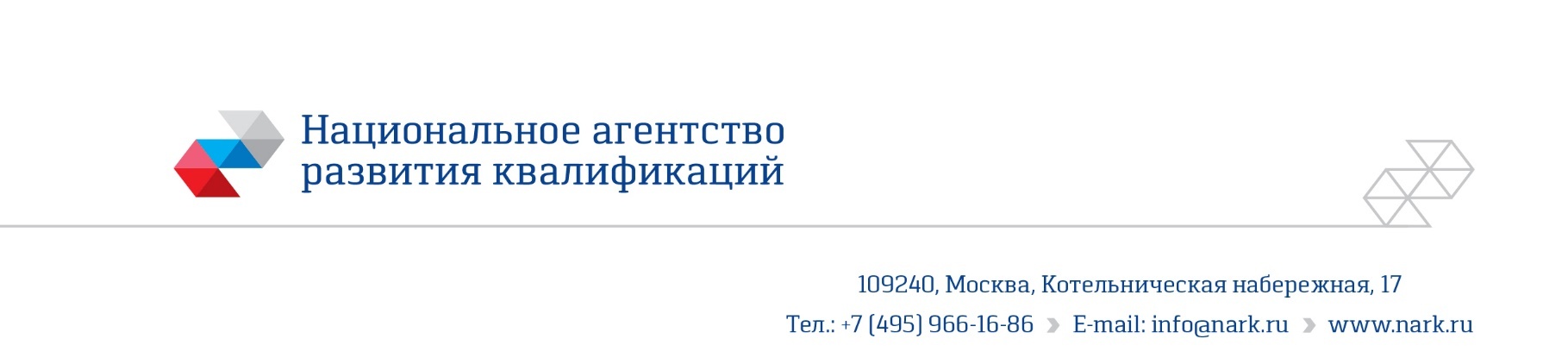 ОЦЕНОЧНОЕ СРЕДСТВОдля оценки квалификации«МАШИНИСТ КРАНА МЕТАЛЛУРГИЧЕСКОГО ПРОИЗВОДСТВА ГРУЗОПОДЪЕМНОСТЬЮ ДО 450 ТОНН» (4 УРОВЕНЬ КВАЛИФИКАЦИИ)2021 годСостав оценочного средства1. Наименование квалификации и уровень квалификации	32. Номер квалификации	33. Профессиональный стандарт или квалификационные требования, установленные федеральными законами и иными нормативными правовыми актами Российской Федерации (далее - требования к квалификации)	34. Вид профессиональной деятельности	35. Спецификация заданий для теоретического этапа профессионального экзамена	36. Спецификация заданий для практического этапа профессионального экзамена	57. Материально-техническое обеспечение оценочных мероприятий	88. Кадровое обеспечение оценочных мероприятий	89. Требования безопасности к проведению оценочных мероприятий	910. Задания для теоретического этапа профессионального экзамена	911. Критерии оценки (ключи к заданиям), правила обработки результатов теоретического этапа профессионального экзамена и принятия решения о допуске (отказе в допуске) к практическому этапу профессионального экзамена	3212. Задания для практического этапа профессионального экзамена	3513. Правила обработки результатов профессионального экзамена и принятия решения о соответствии квалификации соискателя требованиям к квалификации	4314. Перечень нормативных правовых и иных документов, использованных при подготовке комплекта оценочных средств:	441. Наименование квалификации и уровень квалификации Машинист крана металлургического производства грузоподъёмностью до 450 тонн (4 уровень квалификации).2. Номер квалификации 27.08900.03.3. Профессиональный стандарт или квалификационные требования, установленные федеральными законами и иными нормативными правовыми актами Российской Федерации (далее - требования к квалификации)Профессиональный стандарт «Машинист крана металлургического производства», утвержден Приказом Министерства труда и социальной защиты Российской Федерации N 144н от 08.02.2017, зарегистрирован в Минюсте России 09.03.2017, № 45881, регистрационный номер 929.4. Вид профессиональной деятельности27.089 Управление грузоподъемными кранами металлургического производства.5. Спецификация заданий для теоретического этапа профессионального экзаменаОбщая информация по структуре заданий для теоретического этапа профессионального экзамена:количество заданий с выбором ответа: 118;количество заданий с открытым ответом: 0;количество заданий на установление соответствия: 2;количество заданий на установление последовательности: 0.время выполнения заданий для теоретического этапа экзамена: 60 мин.6. Спецификация заданий для практического этапа профессионального экзамена7. Материально-техническое обеспечение оценочных мероприятийа) материально-технические ресурсы для обеспечения теоретического этапа профессионального экзамена: – учебная аудитория, оснащенная персональными компьютерами с установленным программным обеспечением для прохождения тестирования и рабочими местами (парты, стулья);– методические материалы в бумажном или электронном вариантах.б) материально-технические ресурсы для обеспечения практического этапа профессионального экзамена:– мостовой кран (литейный) металлургического производства; грузоподъемность не менее 180 – 50/16 тн до 450 тонн или имитационный тренажер;– тара для транспортировки (ковш);– вахтенный журнал;– комплекты грузозахватных приспособлений (при необходимости);8. Кадровое обеспечение оценочных мероприятий Высшее образование или среднее профессиональное образование по техническим специальностям, специальностям по обслуживанию и эксплуатации подъемно-транспортного оборудования или другим специальностям металлургического производства.Опыт работы не менее 5 лет в должности руководителя или специалиста и (или) выполнения работ по виду профессиональной деятельности, содержащему оцениваемую квалификацию, но не ниже уровня оцениваемой квалификации.Подтверждение прохождение обучения по ДПП, обеспечивающим освоение: а) знаний: НПА в области независимой оценки квалификации и особенности их применения при проведении профессионального экзамена; нормативные правовые акты, регулирующие вид профессиональной деятельности и проверяемую квалификацию; методы оценки квалификации, определенные утвержденным Советом оценочным средством (оценочными средствами); требования и порядок проведения теоретической и практической части профессионального экзамена и документирования результатов оценки;порядок работы с персональными данными и информацией ограниченного использования (доступа); б) умений: применять оценочные средства; анализировать полученную при проведении профессионального экзамена информацию, проводить экспертизу документов и материалов; проводить осмотр и экспертизу объектов, используемых при проведении профессионального экзамена; проводить наблюдение за ходом профессионального экзамена; принимать экспертные решения по оценке квалификации на основе критериев оценки, содержащихся в оценочных средствах; формулировать, обосновывать и документировать результаты профессионального экзамена; использовать информационно-коммуникационные технологии и программно-технические средства, необходимые для подготовки и оформления экспертной документации.Подтверждение квалификации эксперта со стороны Совета по профессиональным квалификациям (при наличии) - не менее 2-х человек.Отсутствие ситуации конфликта интереса в отношении конкретных соискателей.Участие в практическом этапе оценочных мероприятий стропальщика (при необходимости). Требования к стропальщику: наличие профессии «стропальщик», допуска к самостоятельной работе.9. Требования безопасности к проведению оценочных мероприятий Наличие удостоверения машиниста крана металлургического производства с указанием типа крана, к управлению которым он допущен. При необходимости, проведение инструктажа по охране труда перед проведением оценочных мероприятий.10. Задания для теоретического этапа профессионального экзамена1. Укажите основные узлы механизма передвижения крановой тележки:а. Электродвигатель, многоступенчатый редуктор, трансмиссионный вал, тормоз и два ограничителя ходаб. Двигатель, тормоз, редуктор, канатный барабанв. Электродвигатель, тормоз, редуктор, трансмиссионный вал, полиспастг. Двигатель, тормоз, редуктор, канатный барабан, полиспастд. Электродвигатель, редуктор, тормоз, буферное устройство2. Укажите тип груза, который считается тяжелым при проведении кантовочных операций:а. Превышающий 50% грузоподъемности кранаб. Превышающий 60% грузоподъемности кранав. Превышающий 75% к грузоподъемности кранаг. Равный грузоподъемности кранад. Превышающий грузоподъемность крана3. Подъемное сооружение останавливается на плановый ремонт в соответствии:а. с графиком планово-предупредительного ремонтаб. с руководством по эксплуатации кранав. с федеральными нормами и правилами "Правила безопасности опасных производственных объектов, на которых используются подъемные сооружения"г. с планом, утвержденным начальником цехомд. с планом, утвержденным начальником участка ПТО4. Укажите условие браковки каната крана:а. Уменьшение диаметра каната на 3% по сравнению с номинальным диаметромб. Уменьшение диаметра каната на 4% по сравнению с номинальным диаметромв. Уменьшение диаметра каната на 7% и более по сравнению с номинальным диаметром при отсутствии видимых обрывов проволокг. Уменьшение диаметра каната на 7% и более по сравнению с номинальным диаметром при наличии видимых обрывов проволокд. Срок службы каната5. Крюк подлежит браковке при износе зева крюка от первоначальной высоты вертикального сечения:а. До 5%б. Более 5% в. Более 10%г. Более 15%д. Более 20%6. Какие действия должен предпринять машинист крана, если истек срок технического освидетельствования крана?а. Приступить к работе, сделав отметку в вахтенном журналеб. Приступить к работе, сообщив мастерув. Получить от механика письменное разрешение и приступить к работег. Приступить к работе, внимательно осмотрев и проверив кранд. Не приступать к работе, доложить своему непосредственному руководителю7. При получении команды СТОП машинист крана обязан:а. Окончить перемещение грузаб. Выяснить причину, а затем прекратить перемещение грузав. Прекратить движение и поставить контроллеры в нулевое положениег. Нажать аварийный выключатель, опустить груз на полд. Поставить кран у посадочной площадки8. Укажите операцию знаковой сигнализации, подаваемой следующим образом: кисти рук обращены ладонями одна к другой на небольшом расстоянии, руки при этом подняты вверх?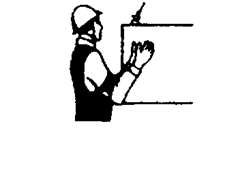 а. Стоп (прекратить подъем или передвижение)б. Осторожнов. Передвинуть кранг. Передвинуть тележкуд. Вперед9. Требуется ли выдавать наряд - допуск для выхода на проходные галереи действующих мостовых кранов?а. Не требуется, если есть разрешение ИТР, ответственного за содержание ПС в работоспособном состоянииб. Не требуется, если кран остановлен на ремонтв. Не требуется, если работают соседние краныг. Требуется в любом случаед. Не требуется, если рядом находится ИТР, ответственный за содержание ПС в работоспособном состоянии10. Укажите максимально допустимое напряжение для ремонтного освещения на кранах?а. 12 Вб. 24 Вв. 36 Вг. 42 Вд. 65 В11. Укажите тип крана, у которого грузозахватный орган подвешен к тали, перемещающейся по мосту:а. Кран мостового типаб. Кран кабельного типав. Башенный кранг. Универсальный кранд. Стреловой кран12. Выберите из перечисленного все условия выполнения команды «подъем груза»:а. Ветви стропа неравномерно натянутыб. Груз закреплен к полу болтамив. Груз зацеплен по схеме строповкиг. Масса груза на 10% превышает грузоподъемность кранад. Стропальщик в безопасной зонее. Груз ничем не заблокированж. На грузе нет незакрепленных предметов13. Вывод крана на плановый ремонт производится:а. Слесарем по ремонту грузоподъемных кранов с записью в паспорте крана.б. ИТР, ответственным за содержание ПС в работоспособном состоянии, с записью в вахтенном журнале машиниста кранав. Начальником цеха с записью в вахтенном журнале машиниста кранаг. Машинистом крана с записью в вахтенном журнале.д. Специалистом по охране труда в проекте организации работ14. При каком удлинении звена цепи от первоначального размера цепной строп подлежит браковке?а. более 1,5% от первоначального размераб. более 2,0% от первоначального размерав. более 2,5% от первоначального размераг. Более 3,0% от первоначального размерад. Более 10% от первоначального размера15. На маркировке бирки стропа должны быть обозначены: а. номер, грузоподъемность, дата изготовленияб. номер, грузоподъемность, дата испытанияв. номер, грузоподъемность, дата следующего испытанияг. номер, грузоподъемность, срок службыд. номер, грузоподъемность, дата изготовления, дата испытания16. Укажите работника, под руководством которого выполняется перемещение груза при отсутствии схемы строповки и кантовки? а. Мастер участкаб. ИТР, ответственный за содержание ПС в работоспособном состояниив. ИТР, ответственный за безопасное производство работ с применением ПСг. Начальник цехад. Специалист по охране труда17. На какую высоту должны быть подняты груз или грузозахватное приспособление при их горизонтальном перемещении над встречающимися на пути предметами?а. не менее 200 ммб. не менее 300 ммв. не менее 400 мм г. не менее 500 ммд. не менее 600 мм18. Укажите операцию знаковой сигнализации, подаваемой следующим образом: рука согнута в локте и выполняются движения по направлению вниз?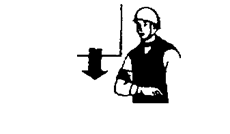 а. Стоп (прекратить подъем или передвижение)б. Передвинуть кранв. Передвинуть тележкуг. Опустить груз или крюкд. Поворот налево19. Допустимо ли уменьшать угол развода стропов?а. Допустимо, применяются стропы с более короткими ветвямиб. Допустимо, применяются стропы с более длинными ветвямив. Не допустимог. Допустимо, применяются дополнительные стропыд. Допустимо, если повернуть груз20. Ежесменный осмотр рельсового пути ПС выполняет:а. Начальник цеха (участка)б. Служба эксплуатации, отвечающей за состояние рельсовых путейв. Машинист кранаг. ИТР, ответственный за безопасное производство работ с применением ПСд. Мастер участка21. Подъем и перемещение груза несколькими ПС разрешается в соответствии:а. с ППР (проектом производства работ) или технологической картойб. с распоряжением начальника цехав. с указанием специалиста по охране трудаг. с разрешением инспектора Ростехнадзорад. с приказом по предприятияю22. Укажите периодичность частичного технического освидетельствования ПС в течение всего срока службы:а. Не реже одного раза в 6 месяцевб. Не реже одного раза в 12 месяцевв. Не реже одного раза в 18 месяцевг. Не реже одного раза в 24 месяцад. На усмотрение эксплуатирующей организации23. Допускается ли перемещение грузов с применением крана над перекрытиями, под которыми размещены производственные, жилые или служебные помещения, где могут находиться люди?а. Не допускаетсяб. Допускается, в исключительных случаях в присутствии и под руководством ИТР, ответственного за безопасное производство работ с применением ПСв. Допускается, при условии, что место производства работ будут ограждены и обозначены предупредительными знакамиг. Допускается после разработки мероприятий по безопасному производству работ и согласовании их с Ростехнадзоромд. Допускается при наличии разрешения непосредственного руководителя24. Схемы строповки грузов с указанием способов обвязки изделий, деталей, элементов, перемещение которых производится ПС с использованием грузозахватных приспособлений устанавливаются:а. В проекте производства работ с применением ПСб. В вахтенном журнале машиниста кранав. В схемах маршрутов транспортировки грузовг. В распоряжении начальника цехад. В паспорте ПС25. При производстве работ с применением ПС машинисту крана разрешается: (выберите все верные варианты ответов)а. Освобождать крюком защемленные грузом грузозахватные приспособления (стропы, цепи, клещи и т.п.).б. Поднимать железобетонные изделия с поврежденными петлями (или не имеющих их)в. Прекращать работу ПС в случаях, когда машинист крана плохо различает сигналы стропальщика или перемещаемый грузг. Подавать звуковой сигнал при подъеме и перемещении груза д. Поднимать груз с находящимися на нем людьми, а также груз, поддерживаемый руками26. В каких случаях машинист крана должен подавать звуковой сигнал? Выберите все верные варианты ответова. При включении механизмов передвижения крана и тележки, а также при включении механизма подъемаб. При приближении крана с грузом к людям, находящимся на пути перемещения грузав. При перемещении крана на малой скоростиг. При перемещении грузовой тележки на малой скоростид. В любой момент, на усмотрение машиниста крана27. При возникновении пожара на кране машинист крана обязан: Выберите все верные варианты ответова. Отключить рубильник питающей сети, приступить к тушению пожара имеющимися на кране противопожарными средствамиб. При невозможности потушить пожар своими силами – незамедлительно покинуть кранв. Ожидать приезда пожарной охраныг. Подать предупредительный звуковой сигнал и выяснить причину возгоранияд. Сообщить диспетчеру, позвонить по телефону 11228. Два тормоза устанавливаются на механизмах подъема кранов, если: а. грузоподъемность крана свыше 100 т б. кран осуществляет транспортировку расплавленного металла и шлака, ядовитых или взрывчатых веществв. кран отработал нормативный срок службыг. грузоподъемность крана свыше 250 тд. кран используется в учебных целях на полигонах учебных заведений29. Машинист крана при приемке смены обязан: Выберите все верные варианты ответова. Ознакомиться с записями о состоянии крана в вахтенном журналеб. Произвести осмотр оборудования в присутствии машиниста крана, сдающего сменув. Произвести осмотр оборудования в присутствии дежурного персонала, обслуживающего грузоподъемный кранг. Произвести осмотр оборудования в присутствии ИТР, ответственного за содержание ПС в работоспособном состояниид. Подойти к крану, произвести визуальный осмотр, произвести проверку на холостом ходу30. Укажите основные узлы оборудования мостового крана:а. Мост, крановая тележка, механизм передвижения крана, кабины и электрооборудования б. Монорельс, концевые тележки, механизм передвижения крана, тельфер, кабина и электрооборудованиев. Ходовая часть, опорно-поворотное устройство, поворотная рама, кабина и электрооборудованиег. Ригель, две пары ног, опорные тележки, служащие для передвижения крана, тельфер или крановая тележка, кабина, электрооборудование и механизмы подъема груза и передвижения тележкид. Опорные тележки, служащие для передвижения крана, тельфер или крановая тележка, кабина, электрооборудование31. Для перемещения какого груза может применяться струбцина? а. Листового металлаб. Бетонных плоских изделийв. Литых корпусных деталейг. Круглых деталейд. Любых деталей32. Проверять тормоз механизма подъема крана необходимо:а. При подъеме любого грузаб. При подъеме груза, превышающего грузоподъемность кранав. При подъеме расплавленного металла и примерзшего грузаг. При подъеме груза, указанного в инструкции завода – изготовителяд. При подъеме закрепленного груза33. Обязан ли машинист крана проверить наличие удостоверения на право строповки грузов у стропальщиков?а. Не обязанб. Обязанв. Обязан, если стропальщик является работником подрядной организацииг. Обязан в случае, если это потребует ИТР, ответственный за безопасное производство работ с применением ПСд. Обязан, в случае выявления неквалифицированных действий со стороны стропальщика34. Укажите величину предельного износа рабочей поверхности катания ходового колеса механизма передвижения моста и тележки крана от первоначальной толщины:а. 2%б. 3%в. 5%г. 7%д. 10%е. 15%35. Какую из перечисленных операций обозначает сигнал, подаваемый следующим образом: резкое движение рукой вправо и влево на уровне пояса, ладонь обращена вниз?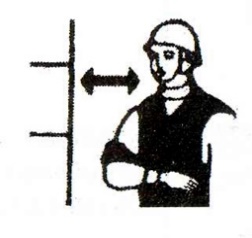 а. Осторожноб. Стопв. Передвинуть кранг. Окончание работд. Поднять груз36. Порядок безопасного спуска машиниста крана из кабины при вынужденной остановке крана не у посадочной площадки должен быть установлен:а. Для каждого цеха (пролета), не оборудованного проходными галереями вдоль рельсового пути, где работают мостовые краныб. Для каждого цеха (пролета), где работают мостовые краныв. Для тех цехов (пролетов) и для тех кранов, которые включены в специальный список, утвержденный руководителем эксплуатирующей организацииг. Для каждого цеха (пролета), где работают мостовые краны грузоподъемностью свыше 10 тнд. Для каждого цеха (пролета), не оборудованного проходными галереями вдоль рельсового пути, где работают мостовые краны грузоподъемностью свыше 10 тн37. Укажите технологическую операцию, изображенную на рисунке: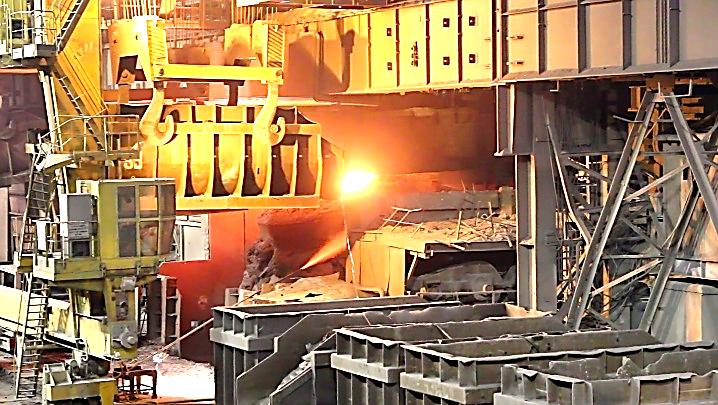 а. Заливка чугуна в конвертерб. Слив жидкого чугунав. Загрузка шихты в конвертерг. Слив стали из конвертерад. Выгрузка шлака38. В каком случае могут быть допущены к самостоятельной работе машинисты кранов после перерыва в работе по специальности более одного года? а. На усмотрение начальника цехаб. После проверки знаний в квалификационной комиссии и стажировкив. После обучения по программе повышения квалификацииг. После прохождения испытательного срокад. Через две недели после выхода на работу 39. При срабатывании концевого выключателя механизма подъема мостового крана расстояние от подвески до упора должно быть не менее:а. 50 ммб. 100 ммв. 200 ммг. 300 ммд. 400 мм 40. Укажите элемент, который НЕ является узлом механизма передвижения крановой тележки:а. Канатный барабанб. Трансмиссионный валв. Электродвигательг. Тормозд. Многоступенчатый редуктор41. Каким образом подбирается длина ветвей стропа? а. Угол между ветвями стропа не более 30 градусовб. Угол между ветвями стропа не более 45 градусовв. Угол между ветвями стропа не более 60 градусовг. Угол между ветвями стропа не более 90 градусовд. Угол между ветвями стропа не менее 120 градусов42.Какие работы входят в объём полного технического освидетельствования крана?а. Осмотр, статические и динамические испытанияб. Статические и динамические испытанияв. Осмотр и динамические испытанияг. Осмотр и статические испытанияд. Осмотр крана и проверка нормативных документов эксплуатации крана43. Какую группу по электробезопасности должен иметь машинист крана?а. Iб. IIв. IIIг. IVд. V44. Противоугонные устройства (рельсовые клещевые захваты) устанавливаются на:а. все краны, передвигающиеся по рельсовому пути на открытом воздухеб. все литейные краны грузоподъемностью до 450 тв. краны, передвигающиеся по надземному крановому пути в помещенииг. краны, передвигающиеся по крановому пути, уложенному на полу, в помещениид. краны, работающие на открытом воздухе, с перерывом в работе в ночное время суток45. На какую высоту следует предварительно поднять груз перед началом перемещения (с последующей остановкой) для проверки правильности строповки и надежности действия тормоза крана? а. Не более 100-150 ммб. Не более 200-300 ммв. Не менее 400-500 ммг. Не менее 700-800 ммд. Не менее 900-1000 мм46. Погрузочно-разгрузочные работы с применением ПС на базах и складах проводятся в соответствии:а. с проектом организации строительстваб. с проектом производства работв. с технологической картойг. с нарядом-допуском на производство работд. с распоряжением начальника цеха47. Где должен находиться вахтенный журнал во время работы крана?а. В кабинете мастераб. В кабине машиниста кранав. В кабинете сменно-встречных собранийг. В кабинете ИТР, ответственного за безопасное производство работ с применением ПСд. В специально оборудованном месте в комнате отдыха машиниста крана48. Укажите силу переменного тока, которая считается смертельно опасной для организма человека:а. 0,01 Аб. 0,1 Ав. 1 Аг. 10 Ад. 100 А49. При проведении статических испытаний контрольный груз приподнимается на высоту:а. 50-100 мм б. 100-200 ммв. 200-300 ммг. 300-500 ммд. 500-700 мм50. При переводе с одного мостового крана на мостовой кран другой конструкции машинисту крану необходимо:а. Пройти независимую оценку квалификацииб. Пройти стажировкув. Пройти обучение по ОТиПБг. Получить разрешение специалиста по охране трудад. Сделать запись в удостоверении машиниста крана51. Требуется ли наличие на месте производства работ наличие списка основных перемещаемых грузов с указанием их массы?а. Требуется в любом случаеб. Не требуетсяв. Требуется, в случае перемещения особо опасных грузовг. Требуется только на период проведения капитального ремонта оборудованияд. Требуется, в случае перемещения грузов массой более 50 т52. Укажите величину предельного износа реборды ходового колеса от первоначальной толщины:а. 10%б. 25%в. 50%г. 60%д. 70%53. Укажите виды работ, которые должны выполняться по технологическим картам: Выберите все верные варианты ответова. Погрузочно-разгрузочные работыб. Складирование грузов на базахв. Складирование грузов на складахг. Складирование грузов на открытых площадкахд. Очистка крана от технологической пыли54. Складирование грузов подъемным сооружением производится в соответствии с:а. Схемой строповкиб. Технологической картой складированияв. Технологической картой погрузки-разгрузки г. Руководством по эксплуатации ПСд. Производственной инструкцией машиниста крана55. При возникновении аварийной ситуации или несчастном случае во время работы крана необходимо: Выберите все верные варианты ответова. Поставить в известность ИТР, ответственного за безопасное производство работ с применением ПС, сделать запись в вахтенном журналеб. Обеспечить сохранность обстановки аварии или несчастного случая, если это не представляет опасность для жизни и здоровья людейв. Ожидать указаний руководителяг. Покинуть место аварии незамедлительнод. Сообщить об аварии диспетчеру по телефону 11256. При окончании работы крана машинист крана обязан:Выберите все верные варианты ответова. Установить кран на посадочной площадке, поднять грузозахватный орган в крайнее верхнее положениеб. Занести в вахтенный журнал сведения о выявленных дефектах и неисправностях узлов и элементов кранав. Поставить в известность ИТР, ответственного за содержание ПС в работоспособном состоянии, об окончании работыг. Сдать ключ-марку (ключ-бирку) под роспись в журнале приемки-передачи ключ-марок (ключ-бирок)д). Сдать ключ-марку (ключ-бирку) бригадиру57. Укажите сигнал, который должен выполняться машинистом крана независимо от того, кем он был подан:а. «Прекратить работу»б. «Опустить груз»в. «Стоп»г. «Осторожно»д. «Поднять груз»58. Разрешается ли провозить груз над людьми?а. Не разрешаетсяб. Разрешается, после согласования с территориальным органом Ростехнадзорав. Разрешается, если люди в пролете заранее предупрежденыг. Разрешается в присутствии ИТР, ответственного за безопасное производство работ с применением ПСд. Разрешается при наличии технологической карты59. При производстве работ машинисту крана запрещается (выберите несколько вариантов ответов):а. Освобождать крюком защемленные грузом грузозахватные приспособления (стропы, цепи, клещи и т.п.)б. Поднимать железобетонные изделия с поврежденными петлями (или не имеющих их ) путем их строповки «на удавку»в. Укладывать груз на электрические кабели и трубопроводы, а также на краю откоса или траншеиг. Поднимать груз с находящимися на нем людьми, а также груз, поддерживаемый рукамид. Поднимать груз новыми стропами, пришедшими после ремонта60. Укажите определение понятия «кран мостового типа»:а. Кран, у которого грузозахватный орган подвешен к грузовой тележке, тали или крану стрелового типа, перемещающимся по мостуб. Кран, у которого грузозахватный орган подвешен к грузовой тележке, перемещающейся по мостув. Кран, у которого грузозахватный орган подвешен к грузовой тележке, перемещающимся по балкег. Кран, у которого грузозахватный орган подвешен к тали или крану стрелового типа, перемещающимся по мостуд. Кран, у которого грузозахватный орган подвешен к грузовой тележке стрелового типа, перемещающимся по мосту61. Укажите допустимые сроки осмотра траверс, клещей и других захватов и тары:а. 1 раз 3 дняб. 1 раз в 7 днейв. 1 раз в 10 дней г. 1 раз в 2 неделид. 1 раз в месяц62.Какова периодичность полного технического освидетельствования крана?а. Не реже 1 раза в годб. Не реже 1 раза в 2 годав. Не реже 1 раза в 3 годаг. Не реже 1 раза в 5 летд. Не реже 1 раза в 10 лет63. По чьей команде должна производиться кантовка сталеразливочного ковша?а. ИТР, ответственного за осуществление производственного контроля при эксплуатации ПС б. Стропальщикав. ИТР, ответственного за содержание ПС в работоспособном состоянии г. Разливщика сталид. Мастера участка64. Укажите максимально допустимый износ рабочей поверхности обода тормозного шкива:а. 10%б. 15%в. 20%г. 25% д. 50%65. Нулевая блокировка на кране проверяется:а. Во время приемки сменыб. По окончании сменыв. После перерыва на обедг. 1 раз в десять днейд. 1 раз в две недели66. Допускается ли освобождение краном защемленных стропов, канатов или цепей?а. Допускаетсяб. Цепей допускается, стропов и канатов – нетв. Стропов и канатов допускается, цепей – нетг. Не допускается д. Стропов не допускается, канатов и цепей допускается67. Укажите действия машиниста крана если груз, предназначенный для подъема, оказался залит жидким шлаком, который успел затвердеть:а. Попытаться сначала крюком или магнитом разбить затвердевший шлакб. Не приступать к подъему этого грузав. Выдернуть груз из застывшего шлакаг. При помощи «косого подъема» раскачать груз в застывшем шлакед. Подвесить на крюк сляб и торцевыми ударами освободить груз из застывшего шлака68. В каких случаях должна проводиться повторная проверка знаний машиниста крана квалификационной комиссией?а. По требованию начальника цехаб. По требованию специалиста по охране трудав. При нарушении машинистом крана требований безопасности при работе с ПСг. Периодически (не реже одного раза в 12 месяцев)д. Периодически (не реже одного раза в 6 месяцев)69. Заземление крана осуществляется:а. Через подкрановый путь, соединением с заземляющим контуром, имеющим сопротивление не более 4 Омб. Через троллеи, соединением с заземляющим контуром, имеющим сопротивление не более 0,5 Омв. Через подкрановый путь, соединением с заземляющим контуром, имеющим сопротивление не более 10 Омг. Через троллеи и подкрановый путь, соединением с заземляющим контуром, имеющим сопротивление не более 0,5 Омд. Через троллеи, соединением с заземляющим контуром, имеющим сопротивление не более 4 Ом70. Какое оборудование НЕ является составляющим мостового крана?а. Тельферб. Моств. Крановая тележкаг. Механизм передвижения кранад. Кабина71. На металлической бирке, прикрепленной к грузозахватным приспособлениям, указывается:а. наименование приспособления, срок эксплуатацииб. номер приспособления, паспортная грузоподъемность, дата испытанияв. номер приспособления, паспортная грузоподъемность, дата испытания, срок эксплуатацииг. наименование приспособления, грузоподъемностьд. паспортная грузоподъемность, дата испытания72. Осмотр крана проводится машинистом крана: а. В конце работыб. После обеденного перерывав. Перед началом работыг. Перед началом и после окончания работыд. Перед началом, во время работы и после ее окончания73. Какие решения принимаются при износе зева крюка более 20% от первоначальной высоты вертикального сечения? а. Величина износа допускает использование крюка не более 1 месяцаб. Крюк подлежит браковке в. Величина износа допускает использование крюка в течение не более 10 смен г. Разрешено использование крюка, до выхода распоряжения ответственного лица д. Величина износа допускает перемещение грузов с массой до 1 т74. Браковка канатов грузоподъемных кранов, находящихся в эксплуатации, производится в соответствии:а. с руководством по эксплуатации крана и согласно федеральным нормам и правилам в области промышленной безопасности б. с указанием ИТР, ответственного за безопасное производство работ с применением ПСв. с указанием ИТР, ответственного за содержание ПС в работоспособном состоянииг. на усмотрение машиниста кранад. на усмотрение начальника цеха75. Допускается ли оттягивание груза во время его перемещения и опускания?а. Допускаетсяб. Не допускаетсяв. Во время подъема и опускания допускается, при перемещении – нетг. При перемещении допускается, при подъеме и опускании – нетд. При опускании допускается, в остальных случаях – нет76. Какую из перечисленных операций обозначает сигнал, подаваемый следующим образом: прерывистое движение рукой вверх на уровне пояса, ладонь обращена вверх, рука согнута в локте? 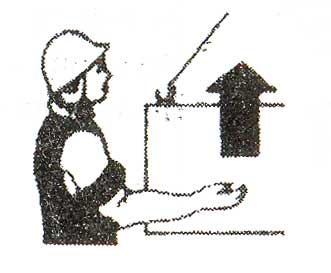 а. Осторожноб. Стопв. Передвинуть кранг. Поднять груз или крюкд. Приступить к работе77. Укажите приборы и устройства безопасности, которые устанавливаются на кранах мостового типа:а. Ограничитель высоты подъёма грузозахватного органа, ограничитель передвижения крана, грузовой тележки, грузоподъёмности, звуковой сигнал, анемометрб. Ограничитель высоты подъёма грузозахватного органа, указатель грузоподъёмности, анемометрв. Автоматические рельсовые захваты, звуковой сигнал, указатель грузоподъёмности, ограничитель высоты подъёма грузозахватного органаг. Автоматический сигнализатор опасного напряжения, анемометр, рельсовые захваты, звуковой сигналд. Автоматические рельсовые захваты, звуковой и световой сигнал, указатель грузоподъёмности78. При проведении кантовочных операций грузами сложной конфигурации считаются:а. Грузы со смещением центра тяжести б. Грузы, масса которых близка к грузоподъемности кранав. Грузы, не имеющие петель для зацепкиг. Грузы больших размеровд. Грузы, которые, согласно схемы строповки, должны зацепляться не менее чем в трех местах79. На каком минимальном расстоянии от встречающихся на пути предметов при горизонтальном перемещении должен быть поднят груз?а. На 100мм выше от крайней нижней точки грузаб. На 200мм выше от крайней нижней точки грузав. На 500мм выше от крайней нижней точки грузаг. На 800мм выше от крайней нижней точки грузад. На 1000мм выше от крайней нижней точки груза80. Перемещение краном груза неизвестной массы производится: а. По указанию ИТР, ответственного за безопасное производство работ с применением ПСб. По указанию ИТР, ответственного за содержание ПС в работоспособном состояниив. По указанию ИТР, ответственного за безопасное производство работ с применением ПС, после определения фактической массы грузаг. под руководством специалиста по охране труда д. под руководством мастера участка81. Укажите типы огнетушителей, которые применяются на кране:а. Углекислотные (ОУ) и воздушно-пенные (ОВП)б. Воздушно- пенные (ОВП) или порошковые (ОПЭ)в. Порошковые (ОП) или воздушно- пенные (ОВП)г. Углекислотные (ОУ) или порошковые (ОП)д. Только воздушно-пенные (ОВП)82. Разрешается ли поднимать и опускать груз в кузов автомашины при нахождении людей в кузове или кабине автомобиля?а. Разрешаетсяб. При нахождении людей в кабине разрешается, в кузове – нетв. При нахождении людей в кузове разрешается, в кабине – нетг. Не разрешаетсяд. Разрешается под контролем непосредственного руководителя83. В каких случаях стропальщик может находиться возле груза во время его подъема или опускания?а. Во любом случаеб. В случае, если груз находится на высоте не более 500 мм от уровня площадкив. В случае, если груз находится на высоте не более 1000 мм от уровня площадкиг. В случае, если груз находится на высоте не более 1500 мм от уровня площадки д. В случае, если груз находится на высоте не более 2000 мм от уровня площадки84. Укажите действия машиниста крана при возникновении неисправностей: Выберите все верные варианты ответова. Опустить грузб. Прекратить работу кранав. Сообщить о неисправностях ИТР, ответственному за безопасное производство работ с применением ПСг. Покинуть рабочее местод. Попытаться устранить неисправность самому85. Производственная инструкция машиниста крана устанавливает:а. требования по безопасному ведению работ для машинистов кранов, эксплуатирующих краны определенного типаб. должностные обязанности машиниста кранав. требования к квалификации и должностным обязанностям машиниста кранаг. правила приемки-сдачи сменыд. порядок вывода крана в ремонт86. При подъеме, опускании и перемещении груза стропальщику запрещено находиться: (Выберите все подходящие варианты ответов)а. Под грузомб. В зоне видимости машиниста кранав. На безопасном расстоянии от грузаг. Между грузом и препятствиемд. Вблизи перемещаемого груза, поднятого на высоту более 1000 мм87. При останове крана на ремонт в вахтенном журнале машиниста крана указывается: Выберите все верные варианты ответова. Дата и время останова крана на ремонтб. Дата и время останова крана на ремонт, фамилия бригадира, производящего ремонтв. Фамилия ответственного за ремонт, место ремонта кранаг. Фамилия и должность ИТР, ответственного за проведение ремонтад. Фамилия бригадира, производящего ремонт88. Звуковой сигнал ограничителя грузоподъемности кранов мостового типа подается при превышении массы поднимаемого груза на:а. 10% и болееб. 15% и болеев. 20% и болеег. 25% и болеед. 30% и более89. Крюки для кранов, за исключением крюков специального исполнения, должны быть установлены на упорных подшипниках качения, если грузоподъемность крана:а. свыше 1 тонныб. свыше 3 тоннв. свыше 5 тоннг. свыше 10 тоннд. свыше 30 тонн90. В каких из перечисленных случаев при производстве погрузочно-разгрузочных работ краном (мостовым, козловым) допущено нарушение требований безопасности? Выберите все верные варианты ответов.а. произведен подъем груза, на который не разработана схема строповки, в присутствии и под руководством ИТР, ответственного за безопасное производство работ кранамб. произведено перемещение груза в горизонтальном направлении, поднятого на высоту 0,5 м выше встречающихся на его пути предметовв. произведен подъем железобетонного изделия, масса которого неизвестнаг. произведен подъем кирпича на поддоне без ограждения при разгрузке его с автомашиныд. произведен подъем груза на высоту 200-300 мм для проверки правильности строповки и надежности действия тормозов91. Динамическое испытания крана проводятся нагрузкой, превышающей его паспортную грузоподъемность на:а. 10%б. 15%в. 20%г. 25%д. 50%92. В каких случаях работа крана должна производиться под непосредственным руководством ИТР, ответственным за безопасное производство работ с применением ПС?а. перемещение груза, на который не разработаны схемы строповки или масса груза неизвестнаб. подъем и перемещение груза несколькими кранами, работа кранами вблизи линии электропередачи, перемещение груза, на который не разработаны схемы строповкив. подъем и перемещение груза несколькими кранами, работа кранами вблизи линии электропередачи, перемещение груза, на который не разработаны схемы строповки, поднятие груза неизвестной массыг. работа крана вблизи линии электропередачи, перемещение груза, на который не разработаны схемы строповкид. перемещение груза, на который не разработаны схемы строповки93. Укажите типы кранов, на которых НЕ обязательна установка звукового сигнального устройства:а. Мостовых, козловых, консольных и мостовых перегружателейб. Башенных, портальных, канатныхв. Управляемых с подвесного пультаг. Передвигающихся по наземному крановому путид. С ручным приводом94. Укажите прибор или устройство безопасности, которым НЕ требуется оборудовать краны мостового типа:а. Устройство для автоматического снятия напряжения при выходе работающих на его галереюб. Ограничитель высоты подъемав. Устройство отключения привода механизма подъема груза при обрыве любой из трех фаз питанияг. Указатель грузоподъемностид. Блокировка люка (двери) кабины машиниста крана95. Укажите легкодоступные узлы, находящиеся в движении части крана, которые должны быть ограждены. Укажите все верные варианты ответов.а. Зубчатые, цепные и червячные передачиб. Соединительные муфты с выступающими болтами и шпонками, а также другие муфты, расположенные в местах проходав. Барабаны, расположенные вблизи рабочего места машиниста крана или в проходах; при этом ограждение барабанов не должно затруднять наблюдение за навивкой каната на барабанг. Вал механизма передвижения крана мостового типа при частоте вращения 50 об/мин и более (при частоте вращения менее 50 об/мин этот вал должен быть огражден в месте расположения люка для выхода на галерею)д. Валы механизмов грузоподъемных машин, если они расположены в местах, предназначенных для прохода обслуживающего персоналае. Грузовой барабан механизма подъема при скорости вращения свыше 30 об/мин96. Укажите минимальное количество прижимных планок, которые должны быть установлены на барабане:а. 1б. 2в. 3г. 4д. 897. В целях устранения раскачивания груза при перемещении необходимо:а. Совершить движение грузом из вертикального положения в сторону раскачивания б. Совершить движение грузом из вертикального положения в сторону противоположную раскачиваниюв. Остановить раскачивание ударом груза о препятствиег. Поднять груз в крайнее верхнее положениед. Остановить работу и дождаться, когда раскачивание остановится самопроизвольно98. Канатоемкость барабана должна быть такой, чтобы при низшем положении грузозахватного органа крана на барабане оставались навитыми: а. не менее одного виткаб. не менее полутора витковв. не менее двух витковг. не менее трех витковд. не более двух витков, не считая витков, находящихся под зажимным устройством99. Техническое освидетельствование крана должно проводиться:а. ИТР, ответственным за содержание ПС в работоспособном состоянии; б. инспектором территориального органа Ростехнадзора в присутствии ИТР, ответственного за содержание ПС в работоспособном состояниив. ИТР, ответственным за осуществление производственного контроля при эксплуатации ПС в присутствии инспектора территориального органа Ростехнадзораг. ИТР, ответственным за осуществление производственного контроля при эксплуатации ПС, в присутствии ИТР, ответственных за содержание ПС в работоспособном состоянии; д. ИТР, ответственным за безопасное производство работ кранами, в присутствии ИТР, ответственных за содержание ПС в работоспособном состояниие. мастером по ремонту крановой службы в присутствии ИТР, ответственных за содержание ПС в работоспособном состоянии100. По каким признакам проводится браковка находящихся в работе стальных канатов кранов и стропов?а. По числу обрывов проволок на длине 1 метра и в зависимости от величины их поверхностного износа или коррозииб. По числу обрывов проволок на длине одного шага свивки и по величине поверхностного износа или коррозии проволокв. По числу видимых обрывов наружных проволок каната на участке канатного стропа определенной длины и диаметра канатаг. По числу оставшихся целыми проволок на длине 0,5 метрад. По числу обрывов прядей на длине 1 метра независимо от величины поверхностного износа или коррозии101. Укажите механизм, изображенный на рисунке: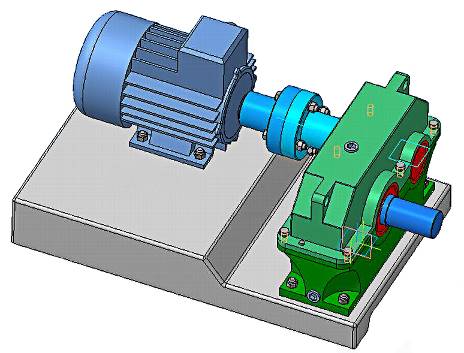 а. Электродвигатель, соединенный с редукторомб. Электродвигатель, соединенный с тормозомв. Электромагнит, соединенный с приводомг. Редуктор, соединенный с тормозомд. Контактор, соединенный с редуктором102. В местах возможного соприкосновения грузовых канатов с главными или вспомогательными троллеями крана должны быть установлены:а. съемные огражденияб. предупредительные табличкив. диэлектрические коврикиг. соответствующие защитные устройствад. экран из электроизоляционного материала103. После замены изношенных грузовых канатов, а также во всех случаях перепасовки канатов необходимо произвести:а. динамическое испытание кранаб. испытание грузового каната на разрывное усилиев. проверку правильности запасовки и надежности крепления концов канатов, а также обтяжку канатов рабочим грузомг. статическое испытание кранад. затяжку болтов крепления канатов на барабане104. Допуск машиниста мостового крана к работе осуществляется на основании:а. распоряжения ИТР, ответственного за безопасное производство работ кранамиб. распоряжения ИТР, ответственного за содержание подъемных сооружений в работоспособном состояниив. распоряжения ИТР, ответственного за осуществление производственного контроляг. приказа территориального органа Ростехнадзорад. распорядительного акта предприятия105. Допускается ли подъем краном груза, на который НЕ разработана схема строповки?а. Допускается, в присутствии и под руководством ИТР, ответственного за безопасное производство работ кранамиб. Допускается после предварительного подъема на высоту 200-300 мм для проверки надежности строповкив. Не допускаетсяг. Допускается подъем груза, имеющего петли, цапфы и рымыд. Допускается, если масса груза не более 3 тонн106. В каком из перечисленных случаев кантовка грузов произведена правильно?а. произведена кантовка грузов в кузове автомашины в присутствии и под руководством ИТР, ответственного за безопасное производство работ ПСб. произведена кантовка груза на специально отведенной для этих целей площадке, с установленными предупреждающими плакатами и ограждающими ширмамив. произведена кантовка груза движением крюковой подвески по дуге выравнивания грузовых канатов по вертикальной оси движением грузовой тележкиг. произведена кантовка груза на кантовальной площадке, согласно имеющейся технологической карты, где отражена последовательность выполнения операций, способы строповки груза и указания по безопасному выполнению работд. произведена кантовка груза движением крюковой подвески по дуге выравнивания грузовых канатов по вертикальной оси движением грузовой тележки в присутствии и под руководством лица, ответственного за безопасное производство работ кранами107. Укажите работы с применением подъемных сооружений, которые выполняются по технологической карте:а. Погрузка полувагонов, подъем одного и того же груза двумя кранами, штабелирование грузаб. Погрузочно-разгрузочные работы полувагонов, автотранспорта, передвижных тележек, подъем и перемещение груза несколькими ПС, погрузочно-разгрузочные работы и складирование грузов на базах складах, открытых площадках с применением ПСв. Погрузка полувагонов, подъем одного и того же груза двумя кранами, кантовка груза на кантовальной площадкег. Погрузка полувагонов, подъем одного и того же груза двумя кранами, кантовка груза на кантовальной площадке, перемещение груза над зданиями и помещениями, где могут находиться люди, перемещение груза на другую площадкуд. Погрузка и разгрузка полувагонов, погрузка и разгрузка передвижных тележек, подъем одного и того же груза двумя кранами, перемещение груза над зданиями и помещениями, где могут находиться люди, подъем тарые. Погрузка и разгрузка полувагонов, погрузка и разгрузка автотранспорта, погрузка и разгрузка передвижных тележек, подъем одного и того же груза двумя кранами, перемещение груза над зданиями и помещениями, где могут находиться люди, подъем кирпича108. Укажите действия, которые НЕ противоречат федеральным нормам и правилам безопасности опасных производственных объектов, на которых используются подъемные сооружения?а. Освобождение краном защемленных грузом стропов, канатов или цепейб. Выравнивание перемещаемого груза руками, а также поправка стропов на весув. Посадка в тару, поднятую краном, и нахождение в ней людейг. Работа без присутствия специалиста, ответственного за содержание ПС в работоспособном состояниид. Работа при отключенных или неисправных приборах безопасности и тормозахе. Вход в кабину крана во время его движения109. Установите соответствие между номером позиции и наименованием механизма на кинематической схеме. Данные правого столбца могут использоваться один раз, несколько раз и не использоваться вовсе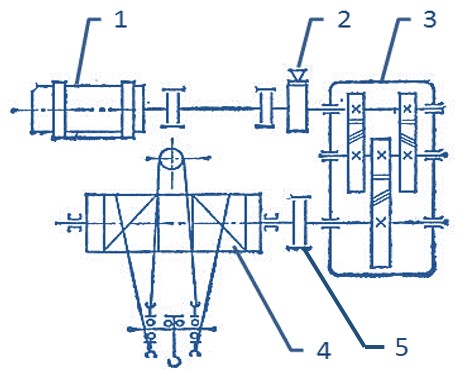 110. Разрешено ли производить подъем ковшей, переполненных жидким расплавом?а. Запрещено во всех случаяхб. Разрешено без ограниченийв. Разрешено на минимальной скоростиг. Разрешено под руководством ИТР, ответственного за безопасное производство работ с применением ПСд. Разрешено для слива части расплава111. Укажите действия машиниста крана, если при заливке расплава в технологический агрегат происходит повышенное газообразование и существует угроза выброса жидкого расплава:а. Приостановить заливку, отвести на время ковш от технологического агрегата, после продолжить заливкуб. Продолжить заливку до момента полного опорожнения ковшав. Остановить заливку, переместить ковш на лафетг. Продолжить заливку до момента полного опорожнения, поставив в известность ИТР, ответственного за безопасное производство работ кранами;д. Остановить заливку, опустить ковш на пол, покинуть кран112. Укажите действия машиниста крана, если в ходе перемещения ковша с расплавом происходит выход расплава через шибер ковша или вследствие прогара ковша:а. Перевезти ковш на минимальной высоте к аварийной емкостиб. Остановить перемещение ковша, поставить ковш на полв. Перевезти ковш на максимальной высоте к аварийной емкостиг. Переместить ковш к ближайшему порожнему ковшу и установить над нимд. Продолжить перемещение ковша, так как выход металла является штатной ситуацией113. Укажите условие, которое должно соблюдаться при работе кранов, установленных в несколько ярусов:а. Движение кранов верхнего яруса над кранами нижнего яруса производится без груза с крюком, поднятым в верхнее рабочее положениеб. Движение кранов верхнего яруса над кранами нижнего яруса запрещенов. Движение кранов верхнего яруса над кранами нижнего яруса производится при отсутствии машиниста крана на кране нижнего ярусаг. Движение кранов верхнего яруса над кранами нижнего яруса производится без груза и при непрерывной подаче звукового сигналад. Движение кранов верхнего яруса над кранами нижнего яруса производится без ограничений114. Укажите действия машиниста крана, если на пути перемещения ковша появились люди и после подачи звукового сигнала они не отходят?а. Продолжить перемещение ковша над людьми с продолжительным звуковым сигналомб. Остановить перемещение кранав. Остановить перемещение крана, опустить ковш на полг. Остановить кран, начать движение в противоположную сторонуд. Поднять ковш на максимальную высоту и продолжить перемещение ковша над людьми с непрерывным звуковым сигналом115. Выводить крюки траверсы крана из зацепления с крюками чаши (ковша) при неустойчивом положении чаши на стенде и лафете:а. Запрещеноб. Необходимо с подачей звукового сигналав. Необходимо только по сигналу стропальщикаг. Необходимо в присутствии стропальщикад. Разрешено без ограничений116. Разрешено ли машинисту крана толкать своим краном соседние краны, расположенные на одном рельсовом пути?а. Разрешено, в случае производственной необходимости, под руководством ИТР, ответственного за безопасное производство работ с применением ПСб. Во всех случаях запрещенов. Разрешено, в случае производственной необходимости, под руководством ИТР, ответственного за работоспособное состояние ПСг. Разрешено, в случае производственной необходимости, в соответствии с разработанным ППРд. Разрешено, в случае производственной необходимости, в соответствии с разработанным ППР, согласованным с территориальным органом Ростехнадзора117. На основании какого документа осуществляется проезд крана верхнего яруса над краном нижнего яруса при работе мостовых кранов, установленных в несколько ярусов?а. Стандарта организацииб. Инструкции по охране труда для машиниста мостового кранав. Паспорта крана или руководства по эксплуатации кранаг. Проекта производства работ или технологической картыд. Альбома схем строповки грузов118. Укажите краны, на которых устанавливаются предохранительные замки на крюках:а. На кранах, грузоподъемностью более 3 тб. На всех кранахв. На кранах, грузоподъемностью более 5 тг. На всех кранах, кроме кранов специального назначенияд. На кранах, грузоподъемностью более 50 т119. Допускается ли очищать металл или шлак, застывший в конвертере или миксере, при помощи крюка крана?а. Допускается, с использованием вспомогательного подъемаб. Допускается в присутствии ИТР, ответственного за безопасное производство работ с применением ПСв. Допускается по наряду-допускуг. Допускается кранами грузоподъемностью свыше 100 тоннд. Не допускается, очищать застывший металл или шлак крюком крана запрещено120. Установите соответствие между номером позиции и наименованием механизма на схеме механизма подъема. Данные правого столбца могут использоваться один раз, несколько раз и не использоваться вовсе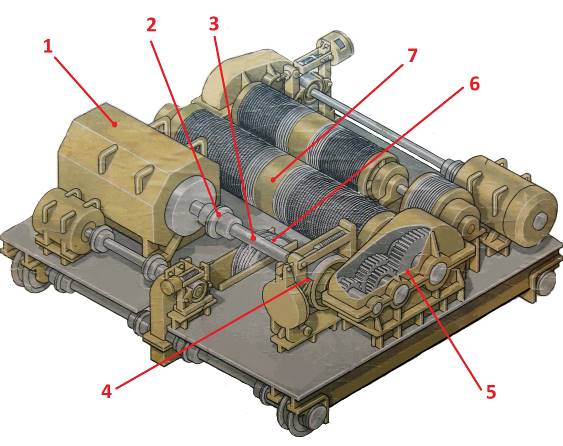 11. Критерии оценки (ключи к заданиям), правила обработки результатов теоретического этапа профессионального экзамена и принятия решения о допуске (отказе в допуске) к практическому этапу профессионального экзаменаВариант соискателя формируется из случайно подбираемых заданий в соответствии со спецификацией. Вариант соискателя содержит 40 заданий. Баллы, полученные за выполненное задание, суммируются. Максимальное количество баллов – 40. Решение о допуске к практическому этапу экзамена принимается при условии достижения набранной суммы баллов 28 и более.12. Задания для практического этапа профессионального экзаменаа) задание на выполнение трудовых функций, трудовых действий в реальных или модельных условиях:Трудовая функция: D/01.4 Подготовка крана к выполнению крановых операций при производстве и разливке жидкого металла и шлака Трудовые действия:Проверка технического состояния механизмов, приборов, средств безопасности, металлоконструкций крана металлургического производства, рельсового пути, элементов крана, канатов, грузозахватных органов в соответствии с эксплуатационной документацией, производственными инструкциями, производственными заданиями;Получение ключ-бирки (марки) с записью в журнале;Внесение в вахтенный журнал сведений о состоянии крана металлургического производства;Визуальный контроль отсутствия на рельсовом пути, в проходных галереях крана металлургического производства людей и посторонних предметов;Осмотр состояния систем смазки рабочих узлов крана металлургического производства;Проверка наличия и достаточности освещения места производства работ;Проверка работы механизмов крана металлургического производства в холостом режиме;Проверка наличия и комплектности средств пожаротушения.Необходимые умения:Определять состояние (с учетом нормативных требований) элементов крана, канатов, грузозахватных органов крана металлургического производства;Управлять краном металлургического производства при опробовании в холостом режиме работы;Оценивать исправность тормозных устройств и систем блокировки в холостом режиме работы механизмов крана металлургического производства;Контролировать наличие и осуществлять подачу смазки к узлам механизмов крана металлургического производства;Применять средства индивидуальной защиты, газозащитную аппаратуру, средства пожаротушения и пользоваться аварийным инструментом в аварийных ситуацияхНеобходимые знания:Требования охраны труда, промышленной, экологической и пожарной безопасности при работе кранов металлургического производстваПрактическое задание 1. Подготовить кран к выполнению крановых операций. Вариант № 1. Выполнить мероприятия в рамках приемки смены. Провести проверку технического состояния крана и рельсового пути. Выполнить проверку работы механизмов крана в холостом режиме.Условия выполнения задания: в условиях реального производстваМесто выполнения задания: мостовой кран (литейный) металлургического производства Максимальное время выполнения задания: 30 мин.Критерии оценки практического заданияВариант № 2. Выполнить имитацию мероприятий в рамках приемки смены. Провести проверку технического состояния крана и рельсового пути. Выполнить проверку работы механизмов крана в холостом режиме.Условия выполнения задания: имитационный тренажер литейного крана.Для выполнения задания используются иллюстрации узлов кранового оборудования.Максимальное время выполнения задания: 40 мин.Критерии оценки практического заданияТрудовая функция: D/02.4 Выполнение крановых операций при производстве и разливке жидкого металла и шлака Трудовые действия:Управление литейным краном при перевозке ковшей с жидким чугуном, сталью, шлаком для разливки стали в изложницы и на машинах непрерывного литья заготовок; кантовке отливки изложниц, вывозе шлака при обслуживании производственных процессов сталеплавильных агрегатов в соответствии с эксплуатационной документацией, производственными инструкциями, производственными заданиями;Перемещение литейным краном металлургического производства наполненного ковша;Контроль надежности обхвата крюками шеек цапф перед подъемом ковша и надежности тормозов механизма подъема путем подъема ковша на высоту до 100 мм;Контроль подъема вспомогательного крюка при подъеме ковша с жидким металлом;Окончание работ, освобождение грузозахватного органа от съемных грузозахватных приспособлений;Остановка и обесточивание крана металлургического производства;Внесение в вахтенный журнал сведений о состоянии крана металлургического производства.Необходимые умения:Управлять литейным краном при выполнении операций по перемещению грузов, учитывая особенности работы при перевозках ковшей с жидким чугуном, сталью, шлаком, обеспечивая бесперебойную работу сталеплавильных агрегатов;Пользоваться знаковой сигнализацией (системой обмена сигналами) при выполнении крановых операций;Выявлять визуально отклонения в работе крана металлургического производства от заданных параметров;Выполнять требования бирочной системы и нарядов-допусков при выполнении крановых работ и ремонте крана металлургического производства;Применять средства индивидуальной защиты, газозащитную аппаратуру, средства пожаротушения и пользоваться аварийным инструментом в аварийных ситуациях.Практическое задание 2. Выполнить транспортировку стальковша (чугуновозного ковша) литейным краном металлургического производства со сталевоза (передаточной тележки, стенда или другого оборудования) с точной установкой в указанное место.Произвести окончание работ с остановкой крана и сдачей смены.Условия выполнения задания: Место выполнения задания: мостовой кран (литейный) металлургического производства или имитационный тренажер машиниста мостового разливочного крана Максимальное время выполнения задания: 40 мин.Критерии оценки практического задания13. Правила обработки результатов профессионального экзамена и принятия решения о соответствии квалификации соискателя требованиям к квалификацииПоложительное решение о соответствии квалификации соискателя требованиям к квалификации принимается при наборе баллов: - за теоретический этап – не менее 28 баллов- за практический этап:за выполнение практического задания №1 не менее 32 баллов,за выполнение практического задания №2 не менее 80 баллов. При наборе менее допустимого количества баллов по результатам первого практического задания - к выполнению второго практического задания соискатель не допускается.14. Перечень нормативных правовых и иных документов, использованных при подготовке комплекта оценочных средств:Приказ Ростехнадзора от 26.11.2020 N 461 "Об утверждении федеральных норм и правил в области промышленной безопасности "Правила безопасности опасных производственных объектов, на которых используются подъемные сооружения" (Зарегистрировано в Минюсте России 30.12.2020 N 61983)2. Приказ Министерства труда и социальной защиты Российской Федерации от 8 февраля 2017 г. N 144н Об утверждении профессионального стандарта «Машинист крана металлургического производства».Знания, умения в соответствии с требованиями к квалификации, на соответствие которым проводится оценка квалификацииКритерии оценки квалификацииТип и № задания123Устройство, назначение, расположение, принципиальные схемы и правила эксплуатации механизмов, сменных грузозахватных органов (крюки, траверсы, захваты), приспособлений и приборов безопасности обслуживаемого литейного крана металлургического производстваСоответствие ответа на задание эталону правильного ответаС выбором ответа: 1, 11, 28, 30, 40,44, 60, 70, 77, 88, 89, 93, 94, 101, 102, 118, Кинематические схемы механизмов крана металлургического производстваНа установление соответствия: 109Схема запасовки канатов крана металлургического производстваС выбором ответа: 103Руководство по эксплуатации литейного крана металлургического производстваС выбором ответа: 36, 39Производственные инструкции машиниста крана металлургического производстваС выбором ответа: 2, 6, 12, 23, 25, 26, 29, 32, 33, 37, 45, 56, 59, 63, 65, 66, 67, 72, 75, 78, 79, 80, 84,85, 90, 92, 97, 105, 106, 108, 110, 111, 112, 113, 114, 115, 116, 117, 119, Предельные нормы браковки элементов грузоподъемных машин (ходовые колеса, блоки, барабан крана, шкивы тормозные, накладки тормозные)С выбором ответа: 20, 34, 52, 64, 73Требования к процессу эксплуатации, браковке и замене стальных канатов грузоподъемных кранов металлургического производстваС выбором ответа: 4, 63, 74, 96, 98, 100Требования к процессу эксплуатации, проверке состояния и дефектации сменных грузозахватных органов (крюки, траверсы, захваты), грузозахватных приспособлений, рельсового путиС выбором ответа: 5, 14, 15, 17, 19, 31, 33, 41, 61, 71Порядок проведения технического освидетельствования грузоподъемных кранов в части, касающейся действий машиниста крана металлургического производстваС выбором ответа: 22, 42, 49, 62, 91, 99Основные требования правил устройства электроустановок и правил эксплуатации электроустановок и потребителей в части, касающейся грузоподъемного крана металлургического производстваС выбором ответа: 10, 48, 69Требования бирочной (марочной) системы и нарядов-допусков при выполнении погрузочно-разгрузочных работ и ремонте крана металлургического производстваС выбором ответа: 3Проекты производства работ, технологические карты складирования грузов, технология погрузочно-разгрузочных работ, схемы строповкиС выбором ответа: 16, 21, 24, 46, 51, 53, 54, 107Схема расположения обслуживаемого технологического оборудованияНа установление соответствия: 120Система знаковой сигнализации (система обмена сигналами) при выполнении крановых операцийС выбором ответа: 7, 8, 18, 35, 57, 76Порядок и способы оказания первой помощи пострадавшему План мероприятий по локализации и ликвидации последствий аварий на кране и производственном участкеС выбором ответа: 27, 55Требования охраны труда, промышленной, экологической и пожарной безопасности при работе кранов металлургического производстваС выбором ответа: 9, 13, 38, 43, 50, 58, 68, 81, 82, 83, 86, 95, 104Требования к заполнению вахтенного журнала машиниста крана металлургического производстваС выбором ответа: 47, 87Трудовые функции, трудовые действия, умения в соответствии с требованиями к квалификации, на соответствие которым проводится оценка квалификацииКритерии оценки квалификацииТип и № задания123Трудовая функция D/01.4Подготовка крана к выполнению крановых операций при производстве и разливке жидкого металла и шлака Трудовые действия:Проверка технического состояния механизмов, приборов, средств безопасности, металлоконструкций крана металлургического производства, рельсового пути, элементов крана, канатов, грузозахватных органов в соответствии с эксплуатационной документацией, производственными инструкциями, производственными заданиями;Получение ключ-бирки (марки) с записью в журнале;Внесение в вахтенный журнал сведений о состоянии крана металлургического производства;Визуальный контроль отсутствия на рельсовом пути, в проходных галереях крана металлургического производства людей и посторонних предметов;Осмотр состояния систем смазки рабочих узлов крана металлургического производства;Проверка наличия и достаточности освещения места производства работ;Проверка работы механизмов крана металлургического производства в холостом режиме;Проверка наличия и комплектности средств пожаротушения;Необходимые умения:Определять состояние (с учетом нормативных требований) элементов крана, канатов, грузозахватных органов крана металлургического производства;Управлять краном металлургического производства при опробовании в холостом режиме работы;Оценивать исправность тормозных устройств и систем блокировки в холостом режиме работы механизмов крана металлургического производства;Контролировать наличие и осуществлять подачу смазки к узлам механизмов крана металлургического производства;Применять средства индивидуальной защиты, газозащитную аппаратуру, средства пожаротушения и пользоваться аварийным инструментом в аварийных ситуациях;Необходимые знания:Требования охраны труда, промышленной, экологической и пожарной безопасности при работе кранов металлургического производстваВыполнение задания оценивается в соответствии с таблицей «Критерии оценки практического задания»Задание на выполнение трудовых функций, трудовых действий в реальных или модельных условияхПрактическое задание 1(Вариант №1, №2)Трудовая функция D/02.4Выполнение крановых операций при производстве и разливке жидкого металла и шлака Трудовые действия:Управление литейным краном при перевозке ковшей с жидким чугуном, сталью, шлаком для разливки стали в изложницы и на машинах непрерывного литья заготовок; кантовке отливки изложниц, вывозе шлака при обслуживании производственных процессов сталеплавильных агрегатов в соответствии с эксплуатационной документацией, производственными инструкциями, производственными заданиями;Перемещение литейным краном металлургического производства наполненного ковша;Контроль надежности обхвата крюками шеек цапф перед подъемом ковша и надежности тормозов механизма подъема путем подъема ковша на высоту до 100 мм;Контроль подъема вспомогательного крюка при подъеме ковша с жидким металлом;Окончание работ, освобождение грузозахватного органа от съемных грузозахватных приспособлений;Остановка и обесточивание крана металлургического производства;Внесение в вахтенный журнал сведений о состоянии крана металлургического производства.Необходимые умения:Управлять литейным краном при выполнении операций по перемещению грузов, учитывая особенности работы при перевозках ковшей с жидким чугуном, сталью, шлаком, обеспечивая бесперебойную работу сталеплавильных агрегатов;Пользоваться знаковой сигнализацией (системой обмена сигналами) при выполнении крановых операций;Выявлять визуально отклонения в работе крана металлургического производства от заданных параметров;Выполнять требования бирочной системы и нарядов-допусков при выполнении крановых работ и ремонте крана металлургического производства;Применять средства индивидуальной защиты, газозащитную аппаратуру, средства пожаротушения и пользоваться аварийным инструментом в аварийных ситуацияхВыполнение задания оценивается в соответствии с таблицей «Критерии оценки практического задания»Задание на выполнение трудовых функций, трудовых действий в реальных или модельных условияхПрактическое задание 2Номер позиции на рисункеНаименование механизма12345А ЭлектродвигательБ ТормозВ РедукторГ Канатный барабанД Соединительные муфтыНомер позиции на рисункеНаименование механизма123456а Электродвигательб Муфтав Промежуточный валг Тормозд Редукторе Неподвижные блоки№заданияПравильные варианты ответа, модельные ответы и (или) критерии оценкиВес или баллы, начисляемые за правильно выполненное заданиеа1 за каждый правильный ответв1 за каждый правильный ответа1 за каждый правильный ответв1 за каждый правильный ответв1 за каждый правильный ответд1 за каждый правильный ответв1 за каждый правильный ответб1 за каждый правильный ответг1 за каждый правильный ответг1 за каждый правильный ответа1 за каждый правильный ответв, д, е, ж1 за каждый правильный ответб1 за каждый правильный ответг1 за каждый правильный ответб1 за каждый правильный ответв1 за каждый правильный ответг1 за каждый правильный ответг1 за каждый правильный ответб1 за каждый правильный ответв1 за каждый правильный ответа1 за каждый правильный ответб1 за каждый правильный ответа1 за каждый правильный ответа1 за каждый правильный ответв, г1 за каждый правильный ответа, б1 за каждый правильный ответа, б1 за каждый правильный ответб 1 за каждый правильный ответа, б 1 за каждый правильный ответа1 за каждый правильный ответа1 за каждый правильный ответа1 за каждый правильный ответб1 за каждый правильный ответа1 за каждый правильный ответб1 за каждый правильный ответа1 за каждый правильный ответв1 за каждый правильный ответб1 за каждый правильный ответв1 за каждый правильный ответа1 за каждый правильный ответг1 за каждый правильный ответа1 за каждый правильный ответб1 за каждый правильный ответа1 за каждый правильный ответб1 за каждый правильный ответв1 за каждый правильный ответб1 за каждый правильный ответб1 за каждый правильный ответа1 за каждый правильный ответб1 за каждый правильный ответа1 за каждый правильный ответв1 за каждый правильный ответа, б, в, г1 за каждый правильный ответб1 за каждый правильный ответа, б1 за каждый правильный ответа, б, г1 за каждый правильный ответв1 за каждый правильный ответа1 за каждый правильный ответа, в, г1 за каждый правильный ответа 1 за каждый правильный ответд1 за каждый правильный ответв1 за каждый правильный ответб1 за каждый правильный ответг1 за каждый правильный ответа1 за каждый правильный ответг1 за каждый правильный ответб1 за каждый правильный ответг1 за каждый правильный ответа1 за каждый правильный ответа1 за каждый правильный ответб1 за каждый правильный ответг1 за каждый правильный ответб1 за каждый правильный ответа1 за каждый правильный ответб1 за каждый правильный ответг1 за каждый правильный ответа1 за каждый правильный ответа1 за каждый правильный ответв1 за каждый правильный ответв1 за каждый правильный ответг1 за каждый правильный ответг1 за каждый правильный ответв1 за каждый правильный ответа, б, в1 за каждый правильный ответа1 за каждый правильный ответа, г, д1 за каждый правильный ответа, г1 за каждый правильный ответа1 за каждый правильный ответб1 за каждый правильный ответв, г1 за каждый правильный ответа 1 за каждый правильный ответв1 за каждый правильный ответв1 за каждый правильный ответг1 за каждый правильный ответа, б, в, г, д1 за каждый правильный ответб1 за каждый правильный ответа1 за каждый правильный ответб1 за каждый правильный ответг1 за каждый правильный ответв1 за каждый правильный ответа1 за каждый правильный ответг1 за каждый правильный ответв1 за каждый правильный ответд1 за каждый правильный ответа1 за каждый правильный ответг1 за каждый правильный ответб1 за каждый правильный ответг1 за каждый правильный ответ1-а, 2-б, 3-в,4-г, 5-д1 за каждый правильный ответа1 за каждый правильный ответа1 за каждый правильный ответа1 за каждый правильный ответа1 за каждый правильный ответб1 за каждый правильный ответа1 за каждый правильный ответб1 за каждый правильный ответг1 за каждый правильный ответг1 за каждый правильный ответд1 за каждый правильный ответ1-а, 2-б, 3-в, 4-г, 5-д, 6-е1 за каждый правильный ответТрудовые функции, трудовые действия, умения в соответствии с требованиями к квалификации, на соответствие которым проводится оценка квалификацииКритерии оценкиБаллы по критериюПримечаниеТрудовые действия:Получение (передача) информации при приеме-сдаче смены о работе сталеплавильных агрегатов, о сменном производственном задании на выполнение погрузочно-разгрузочных работ, техническом состоянии литейного крана металлургического производстваПроверка технического состояния механизмов, приборов, средств безопасности, металлоконструкций крана металлургического производства, рельсового пути, элементов крана, канатов, грузозахватных органов в соответствии с эксплуатационной документацией, производственными инструкциями, производственными заданиями;Получение ключ-бирки (марки) с записью в журнале;Визуальный контроль отсутствия на рельсовом пути, в проходных галереях крана металлургического производства людей и посторонних предметов;Проверка работы механизмов крана металлургического производства в холостом режимеНеобходимые умения:Определять состояние (с учетом нормативных требований) элементов крана, канатов, грузозахватных органов крана металлургического производства; Производить настройку и регулировку тормозных систем механизмов подъема и передвижения крана металлургического производства;Применять средства индивидуальной защиты, газозащитную аппаратуру, средства пожаротушения и пользоваться аварийным инструментом в аварийных ситуациях.Контролировать наличие и осуществлять подачу смазки к узлам механизмов крана металлургического производства.Оценивать исправность тормозных устройств и систем блокировки в холостом режиме работы механизмов крана металлургического производстваУправлять краном металлургического производства при опробовании в холостом режиме работы.Необходимые знанияТребования охраны труда, промышленной, экологической и пожарной безопасности при работе кранов металлургического производстваВнешний вид испытуемого соответствует требованиям охраны труда: в наличии каска, защитный костюм, ботинки, очки, респиратор, шлемофон (беруши), перчатки (рукавицы);Корректно указывает какие документы должен иметь при себе при выполнении работ на кране2Трудовые действия:Получение (передача) информации при приеме-сдаче смены о работе сталеплавильных агрегатов, о сменном производственном задании на выполнение погрузочно-разгрузочных работ, техническом состоянии литейного крана металлургического производстваПроверка технического состояния механизмов, приборов, средств безопасности, металлоконструкций крана металлургического производства, рельсового пути, элементов крана, канатов, грузозахватных органов в соответствии с эксплуатационной документацией, производственными инструкциями, производственными заданиями;Получение ключ-бирки (марки) с записью в журнале;Визуальный контроль отсутствия на рельсовом пути, в проходных галереях крана металлургического производства людей и посторонних предметов;Проверка работы механизмов крана металлургического производства в холостом режимеНеобходимые умения:Определять состояние (с учетом нормативных требований) элементов крана, канатов, грузозахватных органов крана металлургического производства; Производить настройку и регулировку тормозных систем механизмов подъема и передвижения крана металлургического производства;Применять средства индивидуальной защиты, газозащитную аппаратуру, средства пожаротушения и пользоваться аварийным инструментом в аварийных ситуациях.Контролировать наличие и осуществлять подачу смазки к узлам механизмов крана металлургического производства.Оценивать исправность тормозных устройств и систем блокировки в холостом режиме работы механизмов крана металлургического производстваУправлять краном металлургического производства при опробовании в холостом режиме работы.Необходимые знанияТребования охраны труда, промышленной, экологической и пожарной безопасности при работе кранов металлургического производстваЗнакомится с записями о состоянии крана в вахтенном журнале. 1Трудовые действия:Получение (передача) информации при приеме-сдаче смены о работе сталеплавильных агрегатов, о сменном производственном задании на выполнение погрузочно-разгрузочных работ, техническом состоянии литейного крана металлургического производстваПроверка технического состояния механизмов, приборов, средств безопасности, металлоконструкций крана металлургического производства, рельсового пути, элементов крана, канатов, грузозахватных органов в соответствии с эксплуатационной документацией, производственными инструкциями, производственными заданиями;Получение ключ-бирки (марки) с записью в журнале;Визуальный контроль отсутствия на рельсовом пути, в проходных галереях крана металлургического производства людей и посторонних предметов;Проверка работы механизмов крана металлургического производства в холостом режимеНеобходимые умения:Определять состояние (с учетом нормативных требований) элементов крана, канатов, грузозахватных органов крана металлургического производства; Производить настройку и регулировку тормозных систем механизмов подъема и передвижения крана металлургического производства;Применять средства индивидуальной защиты, газозащитную аппаратуру, средства пожаротушения и пользоваться аварийным инструментом в аварийных ситуациях.Контролировать наличие и осуществлять подачу смазки к узлам механизмов крана металлургического производства.Оценивать исправность тормозных устройств и систем блокировки в холостом режиме работы механизмов крана металлургического производстваУправлять краном металлургического производства при опробовании в холостом режиме работы.Необходимые знанияТребования охраны труда, промышленной, экологической и пожарной безопасности при работе кранов металлургического производстваПроверена информация о проведении технического освидетельствования крана 1Трудовые действия:Получение (передача) информации при приеме-сдаче смены о работе сталеплавильных агрегатов, о сменном производственном задании на выполнение погрузочно-разгрузочных работ, техническом состоянии литейного крана металлургического производстваПроверка технического состояния механизмов, приборов, средств безопасности, металлоконструкций крана металлургического производства, рельсового пути, элементов крана, канатов, грузозахватных органов в соответствии с эксплуатационной документацией, производственными инструкциями, производственными заданиями;Получение ключ-бирки (марки) с записью в журнале;Визуальный контроль отсутствия на рельсовом пути, в проходных галереях крана металлургического производства людей и посторонних предметов;Проверка работы механизмов крана металлургического производства в холостом режимеНеобходимые умения:Определять состояние (с учетом нормативных требований) элементов крана, канатов, грузозахватных органов крана металлургического производства; Производить настройку и регулировку тормозных систем механизмов подъема и передвижения крана металлургического производства;Применять средства индивидуальной защиты, газозащитную аппаратуру, средства пожаротушения и пользоваться аварийным инструментом в аварийных ситуациях.Контролировать наличие и осуществлять подачу смазки к узлам механизмов крана металлургического производства.Оценивать исправность тормозных устройств и систем блокировки в холостом режиме работы механизмов крана металлургического производстваУправлять краном металлургического производства при опробовании в холостом режиме работы.Необходимые знанияТребования охраны труда, промышленной, экологической и пожарной безопасности при работе кранов металлургического производстваПроводит осмотр кабины крана, убеждается в наличии:целостность остекления кабины;исправности освещения; диэлектрического коврика; исправности систем кондиционирования и обогрева; исправность состояния электрооборудования; целостность пломбы ОГП;средств пожаротушения7минус 1 балл за каждое несоответствиеТрудовые действия:Получение (передача) информации при приеме-сдаче смены о работе сталеплавильных агрегатов, о сменном производственном задании на выполнение погрузочно-разгрузочных работ, техническом состоянии литейного крана металлургического производстваПроверка технического состояния механизмов, приборов, средств безопасности, металлоконструкций крана металлургического производства, рельсового пути, элементов крана, канатов, грузозахватных органов в соответствии с эксплуатационной документацией, производственными инструкциями, производственными заданиями;Получение ключ-бирки (марки) с записью в журнале;Визуальный контроль отсутствия на рельсовом пути, в проходных галереях крана металлургического производства людей и посторонних предметов;Проверка работы механизмов крана металлургического производства в холостом режимеНеобходимые умения:Определять состояние (с учетом нормативных требований) элементов крана, канатов, грузозахватных органов крана металлургического производства; Производить настройку и регулировку тормозных систем механизмов подъема и передвижения крана металлургического производства;Применять средства индивидуальной защиты, газозащитную аппаратуру, средства пожаротушения и пользоваться аварийным инструментом в аварийных ситуациях.Контролировать наличие и осуществлять подачу смазки к узлам механизмов крана металлургического производства.Оценивать исправность тормозных устройств и систем блокировки в холостом режиме работы механизмов крана металлургического производстваУправлять краном металлургического производства при опробовании в холостом режиме работы.Необходимые знанияТребования охраны труда, промышленной, экологической и пожарной безопасности при работе кранов металлургического производстваПроизводит визуальный осмотр литейного крана и убеждается в исправности:сварных и болтовых соединений металлоконструкций;троллеи и/ или гибкого токоподводящего кабеля (траковую цепь);исправность тепловой защиты металлоконструкций и электрооборудования крана;целостность корпуса шкафов защитных панелей;перильных ограждений моста и грузовой тележки;подтележечного и подкранового рельсового пути, тупиковых упоров6минус 1 балл за каждое несоответствиеТрудовые действия:Получение (передача) информации при приеме-сдаче смены о работе сталеплавильных агрегатов, о сменном производственном задании на выполнение погрузочно-разгрузочных работ, техническом состоянии литейного крана металлургического производстваПроверка технического состояния механизмов, приборов, средств безопасности, металлоконструкций крана металлургического производства, рельсового пути, элементов крана, канатов, грузозахватных органов в соответствии с эксплуатационной документацией, производственными инструкциями, производственными заданиями;Получение ключ-бирки (марки) с записью в журнале;Визуальный контроль отсутствия на рельсовом пути, в проходных галереях крана металлургического производства людей и посторонних предметов;Проверка работы механизмов крана металлургического производства в холостом режимеНеобходимые умения:Определять состояние (с учетом нормативных требований) элементов крана, канатов, грузозахватных органов крана металлургического производства; Производить настройку и регулировку тормозных систем механизмов подъема и передвижения крана металлургического производства;Применять средства индивидуальной защиты, газозащитную аппаратуру, средства пожаротушения и пользоваться аварийным инструментом в аварийных ситуациях.Контролировать наличие и осуществлять подачу смазки к узлам механизмов крана металлургического производства.Оценивать исправность тормозных устройств и систем блокировки в холостом режиме работы механизмов крана металлургического производстваУправлять краном металлургического производства при опробовании в холостом режиме работы.Необходимые знанияТребования охраны труда, промышленной, экологической и пожарной безопасности при работе кранов металлургического производстваПроизводит визуальный осмотр механизма передвижения крана, грузовых тележек:крепления редукторов и наличия в них масла; исправность и крепление тормозов;исправность крепления трансмиссионных валов и ходовых колес, в том числе предохранительных щитков ходовых колес,крепления электродвигателей, целостности электропроводки, целостности видимого заземления;исправности концевых выключателей и линеек;целостность буферных устройств, наличия ограждений (кожухов) вращающихся частей узлов и механизмов крана7минус 1 балл за каждое несоответствиеТрудовые действия:Получение (передача) информации при приеме-сдаче смены о работе сталеплавильных агрегатов, о сменном производственном задании на выполнение погрузочно-разгрузочных работ, техническом состоянии литейного крана металлургического производстваПроверка технического состояния механизмов, приборов, средств безопасности, металлоконструкций крана металлургического производства, рельсового пути, элементов крана, канатов, грузозахватных органов в соответствии с эксплуатационной документацией, производственными инструкциями, производственными заданиями;Получение ключ-бирки (марки) с записью в журнале;Визуальный контроль отсутствия на рельсовом пути, в проходных галереях крана металлургического производства людей и посторонних предметов;Проверка работы механизмов крана металлургического производства в холостом режимеНеобходимые умения:Определять состояние (с учетом нормативных требований) элементов крана, канатов, грузозахватных органов крана металлургического производства; Производить настройку и регулировку тормозных систем механизмов подъема и передвижения крана металлургического производства;Применять средства индивидуальной защиты, газозащитную аппаратуру, средства пожаротушения и пользоваться аварийным инструментом в аварийных ситуациях.Контролировать наличие и осуществлять подачу смазки к узлам механизмов крана металлургического производства.Оценивать исправность тормозных устройств и систем блокировки в холостом режиме работы механизмов крана металлургического производстваУправлять краном металлургического производства при опробовании в холостом режиме работы.Необходимые знанияТребования охраны труда, промышленной, экологической и пожарной безопасности при работе кранов металлургического производстваПроизводит осмотр механизмов подъема груза:исправности блоков полиспаста механизма подъема;исправности грузовых барабанов и крепления к ним грузовых канатов;исправность грузового каната;наличие, целостность, отсутствие механических повреждений ограничителя высоты подъема (опускания груза)4минус 1 балл за каждое несоответствиеТрудовые действия:Получение (передача) информации при приеме-сдаче смены о работе сталеплавильных агрегатов, о сменном производственном задании на выполнение погрузочно-разгрузочных работ, техническом состоянии литейного крана металлургического производстваПроверка технического состояния механизмов, приборов, средств безопасности, металлоконструкций крана металлургического производства, рельсового пути, элементов крана, канатов, грузозахватных органов в соответствии с эксплуатационной документацией, производственными инструкциями, производственными заданиями;Получение ключ-бирки (марки) с записью в журнале;Визуальный контроль отсутствия на рельсовом пути, в проходных галереях крана металлургического производства людей и посторонних предметов;Проверка работы механизмов крана металлургического производства в холостом режимеНеобходимые умения:Определять состояние (с учетом нормативных требований) элементов крана, канатов, грузозахватных органов крана металлургического производства; Производить настройку и регулировку тормозных систем механизмов подъема и передвижения крана металлургического производства;Применять средства индивидуальной защиты, газозащитную аппаратуру, средства пожаротушения и пользоваться аварийным инструментом в аварийных ситуациях.Контролировать наличие и осуществлять подачу смазки к узлам механизмов крана металлургического производства.Оценивать исправность тормозных устройств и систем блокировки в холостом режиме работы механизмов крана металлургического производстваУправлять краном металлургического производства при опробовании в холостом режиме работы.Необходимые знанияТребования охраны труда, промышленной, экологической и пожарной безопасности при работе кранов металлургического производстваПолучает ключ-марку и производит пробный пуск крана «в холостую»: опускает траверсу или крюковую подвеску на уровень осмотра с пола, и выполняет осмотр на наличие неисправностей;3Трудовые действия:Получение (передача) информации при приеме-сдаче смены о работе сталеплавильных агрегатов, о сменном производственном задании на выполнение погрузочно-разгрузочных работ, техническом состоянии литейного крана металлургического производстваПроверка технического состояния механизмов, приборов, средств безопасности, металлоконструкций крана металлургического производства, рельсового пути, элементов крана, канатов, грузозахватных органов в соответствии с эксплуатационной документацией, производственными инструкциями, производственными заданиями;Получение ключ-бирки (марки) с записью в журнале;Визуальный контроль отсутствия на рельсовом пути, в проходных галереях крана металлургического производства людей и посторонних предметов;Проверка работы механизмов крана металлургического производства в холостом режимеНеобходимые умения:Определять состояние (с учетом нормативных требований) элементов крана, канатов, грузозахватных органов крана металлургического производства; Производить настройку и регулировку тормозных систем механизмов подъема и передвижения крана металлургического производства;Применять средства индивидуальной защиты, газозащитную аппаратуру, средства пожаротушения и пользоваться аварийным инструментом в аварийных ситуациях.Контролировать наличие и осуществлять подачу смазки к узлам механизмов крана металлургического производства.Оценивать исправность тормозных устройств и систем блокировки в холостом режиме работы механизмов крана металлургического производстваУправлять краном металлургического производства при опробовании в холостом режиме работы.Необходимые знанияТребования охраны труда, промышленной, экологической и пожарной безопасности при работе кранов металлургического производствапроверяет закрытие всех люков и калиток с проверкой блокировок (в зависимости от количества и типа крана);1Трудовые действия:Получение (передача) информации при приеме-сдаче смены о работе сталеплавильных агрегатов, о сменном производственном задании на выполнение погрузочно-разгрузочных работ, техническом состоянии литейного крана металлургического производстваПроверка технического состояния механизмов, приборов, средств безопасности, металлоконструкций крана металлургического производства, рельсового пути, элементов крана, канатов, грузозахватных органов в соответствии с эксплуатационной документацией, производственными инструкциями, производственными заданиями;Получение ключ-бирки (марки) с записью в журнале;Визуальный контроль отсутствия на рельсовом пути, в проходных галереях крана металлургического производства людей и посторонних предметов;Проверка работы механизмов крана металлургического производства в холостом режимеНеобходимые умения:Определять состояние (с учетом нормативных требований) элементов крана, канатов, грузозахватных органов крана металлургического производства; Производить настройку и регулировку тормозных систем механизмов подъема и передвижения крана металлургического производства;Применять средства индивидуальной защиты, газозащитную аппаратуру, средства пожаротушения и пользоваться аварийным инструментом в аварийных ситуациях.Контролировать наличие и осуществлять подачу смазки к узлам механизмов крана металлургического производства.Оценивать исправность тормозных устройств и систем блокировки в холостом режиме работы механизмов крана металлургического производстваУправлять краном металлургического производства при опробовании в холостом режиме работы.Необходимые знанияТребования охраны труда, промышленной, экологической и пожарной безопасности при работе кранов металлургического производствапроверяет звуковой сигнал;1Трудовые действия:Получение (передача) информации при приеме-сдаче смены о работе сталеплавильных агрегатов, о сменном производственном задании на выполнение погрузочно-разгрузочных работ, техническом состоянии литейного крана металлургического производстваПроверка технического состояния механизмов, приборов, средств безопасности, металлоконструкций крана металлургического производства, рельсового пути, элементов крана, канатов, грузозахватных органов в соответствии с эксплуатационной документацией, производственными инструкциями, производственными заданиями;Получение ключ-бирки (марки) с записью в журнале;Визуальный контроль отсутствия на рельсовом пути, в проходных галереях крана металлургического производства людей и посторонних предметов;Проверка работы механизмов крана металлургического производства в холостом режимеНеобходимые умения:Определять состояние (с учетом нормативных требований) элементов крана, канатов, грузозахватных органов крана металлургического производства; Производить настройку и регулировку тормозных систем механизмов подъема и передвижения крана металлургического производства;Применять средства индивидуальной защиты, газозащитную аппаратуру, средства пожаротушения и пользоваться аварийным инструментом в аварийных ситуациях.Контролировать наличие и осуществлять подачу смазки к узлам механизмов крана металлургического производства.Оценивать исправность тормозных устройств и систем блокировки в холостом режиме работы механизмов крана металлургического производстваУправлять краном металлургического производства при опробовании в холостом режиме работы.Необходимые знанияТребования охраны труда, промышленной, экологической и пожарной безопасности при работе кранов металлургического производствапроверяет исправность ограничителей передвижения крана и тележки;1Трудовые действия:Получение (передача) информации при приеме-сдаче смены о работе сталеплавильных агрегатов, о сменном производственном задании на выполнение погрузочно-разгрузочных работ, техническом состоянии литейного крана металлургического производстваПроверка технического состояния механизмов, приборов, средств безопасности, металлоконструкций крана металлургического производства, рельсового пути, элементов крана, канатов, грузозахватных органов в соответствии с эксплуатационной документацией, производственными инструкциями, производственными заданиями;Получение ключ-бирки (марки) с записью в журнале;Визуальный контроль отсутствия на рельсовом пути, в проходных галереях крана металлургического производства людей и посторонних предметов;Проверка работы механизмов крана металлургического производства в холостом режимеНеобходимые умения:Определять состояние (с учетом нормативных требований) элементов крана, канатов, грузозахватных органов крана металлургического производства; Производить настройку и регулировку тормозных систем механизмов подъема и передвижения крана металлургического производства;Применять средства индивидуальной защиты, газозащитную аппаратуру, средства пожаротушения и пользоваться аварийным инструментом в аварийных ситуациях.Контролировать наличие и осуществлять подачу смазки к узлам механизмов крана металлургического производства.Оценивать исправность тормозных устройств и систем блокировки в холостом режиме работы механизмов крана металлургического производстваУправлять краном металлургического производства при опробовании в холостом режиме работы.Необходимые знанияТребования охраны труда, промышленной, экологической и пожарной безопасности при работе кранов металлургического производствапроверяет исправность ограничителей высоты подъема (опускания) грузозахватного органа;1Трудовые действия:Получение (передача) информации при приеме-сдаче смены о работе сталеплавильных агрегатов, о сменном производственном задании на выполнение погрузочно-разгрузочных работ, техническом состоянии литейного крана металлургического производстваПроверка технического состояния механизмов, приборов, средств безопасности, металлоконструкций крана металлургического производства, рельсового пути, элементов крана, канатов, грузозахватных органов в соответствии с эксплуатационной документацией, производственными инструкциями, производственными заданиями;Получение ключ-бирки (марки) с записью в журнале;Визуальный контроль отсутствия на рельсовом пути, в проходных галереях крана металлургического производства людей и посторонних предметов;Проверка работы механизмов крана металлургического производства в холостом режимеНеобходимые умения:Определять состояние (с учетом нормативных требований) элементов крана, канатов, грузозахватных органов крана металлургического производства; Производить настройку и регулировку тормозных систем механизмов подъема и передвижения крана металлургического производства;Применять средства индивидуальной защиты, газозащитную аппаратуру, средства пожаротушения и пользоваться аварийным инструментом в аварийных ситуациях.Контролировать наличие и осуществлять подачу смазки к узлам механизмов крана металлургического производства.Оценивать исправность тормозных устройств и систем блокировки в холостом режиме работы механизмов крана металлургического производстваУправлять краном металлургического производства при опробовании в холостом режиме работы.Необходимые знанияТребования охраны труда, промышленной, экологической и пожарной безопасности при работе кранов металлургического производствапроверяет исправность «нулевой» блокировки, аварийного выключателя, ключ- марки;1Трудовые действия:Получение (передача) информации при приеме-сдаче смены о работе сталеплавильных агрегатов, о сменном производственном задании на выполнение погрузочно-разгрузочных работ, техническом состоянии литейного крана металлургического производстваПроверка технического состояния механизмов, приборов, средств безопасности, металлоконструкций крана металлургического производства, рельсового пути, элементов крана, канатов, грузозахватных органов в соответствии с эксплуатационной документацией, производственными инструкциями, производственными заданиями;Получение ключ-бирки (марки) с записью в журнале;Визуальный контроль отсутствия на рельсовом пути, в проходных галереях крана металлургического производства людей и посторонних предметов;Проверка работы механизмов крана металлургического производства в холостом режимеНеобходимые умения:Определять состояние (с учетом нормативных требований) элементов крана, канатов, грузозахватных органов крана металлургического производства; Производить настройку и регулировку тормозных систем механизмов подъема и передвижения крана металлургического производства;Применять средства индивидуальной защиты, газозащитную аппаратуру, средства пожаротушения и пользоваться аварийным инструментом в аварийных ситуациях.Контролировать наличие и осуществлять подачу смазки к узлам механизмов крана металлургического производства.Оценивать исправность тормозных устройств и систем блокировки в холостом режиме работы механизмов крана металлургического производстваУправлять краном металлургического производства при опробовании в холостом режиме работы.Необходимые знанияТребования охраны труда, промышленной, экологической и пожарной безопасности при работе кранов металлургического производствапроверяет исправность действия тормозов.1Трудовые действия:Получение (передача) информации при приеме-сдаче смены о работе сталеплавильных агрегатов, о сменном производственном задании на выполнение погрузочно-разгрузочных работ, техническом состоянии литейного крана металлургического производстваПроверка технического состояния механизмов, приборов, средств безопасности, металлоконструкций крана металлургического производства, рельсового пути, элементов крана, канатов, грузозахватных органов в соответствии с эксплуатационной документацией, производственными инструкциями, производственными заданиями;Получение ключ-бирки (марки) с записью в журнале;Визуальный контроль отсутствия на рельсовом пути, в проходных галереях крана металлургического производства людей и посторонних предметов;Проверка работы механизмов крана металлургического производства в холостом режимеНеобходимые умения:Определять состояние (с учетом нормативных требований) элементов крана, канатов, грузозахватных органов крана металлургического производства; Производить настройку и регулировку тормозных систем механизмов подъема и передвижения крана металлургического производства;Применять средства индивидуальной защиты, газозащитную аппаратуру, средства пожаротушения и пользоваться аварийным инструментом в аварийных ситуациях.Контролировать наличие и осуществлять подачу смазки к узлам механизмов крана металлургического производства.Оценивать исправность тормозных устройств и систем блокировки в холостом режиме работы механизмов крана металлургического производстваУправлять краном металлургического производства при опробовании в холостом режиме работы.Необходимые знанияТребования охраны труда, промышленной, экологической и пожарной безопасности при работе кранов металлургического производстваПо окончании осмотра и пробного включения отражает состояние крана в вахтенном журнале1ИтогоИтого38Трудовые функции, трудовые действия, умения в соответствии с требованиями к квалификации, на соответствие которым проводится оценка квалификацииКритерии оценкиБаллы по критериюПримечаниеТрудовые действия:Получение (передача) информации при приеме-сдаче смены о работе сталеплавильных агрегатов, о сменном производственном задании на выполнение погрузочно-разгрузочных работ, техническом состоянии литейного крана металлургического производстваПроверка технического состояния механизмов, приборов, средств безопасности, металлоконструкций крана металлургического производства, рельсового пути, элементов крана, канатов, грузозахватных органов в соответствии с эксплуатационной документацией, производственными инструкциями, производственными заданиями;Получение ключ-бирки (марки) с записью в журнале;Визуальный контроль отсутствия на рельсовом пути, в проходных галереях крана металлургического производства людей и посторонних предметов;Проверка работы механизмов крана металлургического производства в холостом режимеНеобходимые умения:Определять состояние (с учетом нормативных требований) элементов крана, канатов, грузозахватных органов крана металлургического производства; Производить настройку и регулировку тормозных систем механизмов подъема и передвижения крана металлургического производства;Применять средства индивидуальной защиты, газозащитную аппаратуру, средства пожаротушения и пользоваться аварийным инструментом в аварийных ситуациях.Контролировать наличие и осуществлять подачу смазки к узлам механизмов крана металлургического производства.Оценивать исправность тормозных устройств и систем блокировки в холостом режиме работы механизмов крана металлургического производстваУправлять краном металлургического производства при опробовании в холостом режиме работы.Необходимые знанияТребования охраны труда, промышленной, экологической и пожарной безопасности при работе кранов металлургического производстваИспытуемый демонстрирует знание требований к средствам индивидуальной защиты, которые должен применять машинист крана в процессе работы: наличие каски, защитного костюма, ботинок, очков, респиратора, шлемофона (берушей), перчаток (рукавиц);Корректно указывает какие документы должен иметь при себе при выполнении работ на кране2Трудовые действия:Получение (передача) информации при приеме-сдаче смены о работе сталеплавильных агрегатов, о сменном производственном задании на выполнение погрузочно-разгрузочных работ, техническом состоянии литейного крана металлургического производстваПроверка технического состояния механизмов, приборов, средств безопасности, металлоконструкций крана металлургического производства, рельсового пути, элементов крана, канатов, грузозахватных органов в соответствии с эксплуатационной документацией, производственными инструкциями, производственными заданиями;Получение ключ-бирки (марки) с записью в журнале;Визуальный контроль отсутствия на рельсовом пути, в проходных галереях крана металлургического производства людей и посторонних предметов;Проверка работы механизмов крана металлургического производства в холостом режимеНеобходимые умения:Определять состояние (с учетом нормативных требований) элементов крана, канатов, грузозахватных органов крана металлургического производства; Производить настройку и регулировку тормозных систем механизмов подъема и передвижения крана металлургического производства;Применять средства индивидуальной защиты, газозащитную аппаратуру, средства пожаротушения и пользоваться аварийным инструментом в аварийных ситуациях.Контролировать наличие и осуществлять подачу смазки к узлам механизмов крана металлургического производства.Оценивать исправность тормозных устройств и систем блокировки в холостом режиме работы механизмов крана металлургического производстваУправлять краном металлургического производства при опробовании в холостом режиме работы.Необходимые знанияТребования охраны труда, промышленной, экологической и пожарной безопасности при работе кранов металлургического производстваЗнакомится с записями о состоянии крана в вахтенном журнале. 1Трудовые действия:Получение (передача) информации при приеме-сдаче смены о работе сталеплавильных агрегатов, о сменном производственном задании на выполнение погрузочно-разгрузочных работ, техническом состоянии литейного крана металлургического производстваПроверка технического состояния механизмов, приборов, средств безопасности, металлоконструкций крана металлургического производства, рельсового пути, элементов крана, канатов, грузозахватных органов в соответствии с эксплуатационной документацией, производственными инструкциями, производственными заданиями;Получение ключ-бирки (марки) с записью в журнале;Визуальный контроль отсутствия на рельсовом пути, в проходных галереях крана металлургического производства людей и посторонних предметов;Проверка работы механизмов крана металлургического производства в холостом режимеНеобходимые умения:Определять состояние (с учетом нормативных требований) элементов крана, канатов, грузозахватных органов крана металлургического производства; Производить настройку и регулировку тормозных систем механизмов подъема и передвижения крана металлургического производства;Применять средства индивидуальной защиты, газозащитную аппаратуру, средства пожаротушения и пользоваться аварийным инструментом в аварийных ситуациях.Контролировать наличие и осуществлять подачу смазки к узлам механизмов крана металлургического производства.Оценивать исправность тормозных устройств и систем блокировки в холостом режиме работы механизмов крана металлургического производстваУправлять краном металлургического производства при опробовании в холостом режиме работы.Необходимые знанияТребования охраны труда, промышленной, экологической и пожарной безопасности при работе кранов металлургического производстваПроверена информация о проведении технического освидетельствования крана 1Трудовые действия:Получение (передача) информации при приеме-сдаче смены о работе сталеплавильных агрегатов, о сменном производственном задании на выполнение погрузочно-разгрузочных работ, техническом состоянии литейного крана металлургического производстваПроверка технического состояния механизмов, приборов, средств безопасности, металлоконструкций крана металлургического производства, рельсового пути, элементов крана, канатов, грузозахватных органов в соответствии с эксплуатационной документацией, производственными инструкциями, производственными заданиями;Получение ключ-бирки (марки) с записью в журнале;Визуальный контроль отсутствия на рельсовом пути, в проходных галереях крана металлургического производства людей и посторонних предметов;Проверка работы механизмов крана металлургического производства в холостом режимеНеобходимые умения:Определять состояние (с учетом нормативных требований) элементов крана, канатов, грузозахватных органов крана металлургического производства; Производить настройку и регулировку тормозных систем механизмов подъема и передвижения крана металлургического производства;Применять средства индивидуальной защиты, газозащитную аппаратуру, средства пожаротушения и пользоваться аварийным инструментом в аварийных ситуациях.Контролировать наличие и осуществлять подачу смазки к узлам механизмов крана металлургического производства.Оценивать исправность тормозных устройств и систем блокировки в холостом режиме работы механизмов крана металлургического производстваУправлять краном металлургического производства при опробовании в холостом режиме работы.Необходимые знанияТребования охраны труда, промышленной, экологической и пожарной безопасности при работе кранов металлургического производстваОтмечает необходимость проверки состояния кабины крана, поясняет порядок проверки:целостность остекления кабины;исправности освещения; диэлектрического коврика; исправности систем кондиционирования и обогрева; исправность состояния электрооборудования; целостность пломбы ОГП;средств пожаротушения.7минус 1 балл за каждое несоответствиеТрудовые действия:Получение (передача) информации при приеме-сдаче смены о работе сталеплавильных агрегатов, о сменном производственном задании на выполнение погрузочно-разгрузочных работ, техническом состоянии литейного крана металлургического производстваПроверка технического состояния механизмов, приборов, средств безопасности, металлоконструкций крана металлургического производства, рельсового пути, элементов крана, канатов, грузозахватных органов в соответствии с эксплуатационной документацией, производственными инструкциями, производственными заданиями;Получение ключ-бирки (марки) с записью в журнале;Визуальный контроль отсутствия на рельсовом пути, в проходных галереях крана металлургического производства людей и посторонних предметов;Проверка работы механизмов крана металлургического производства в холостом режимеНеобходимые умения:Определять состояние (с учетом нормативных требований) элементов крана, канатов, грузозахватных органов крана металлургического производства; Производить настройку и регулировку тормозных систем механизмов подъема и передвижения крана металлургического производства;Применять средства индивидуальной защиты, газозащитную аппаратуру, средства пожаротушения и пользоваться аварийным инструментом в аварийных ситуациях.Контролировать наличие и осуществлять подачу смазки к узлам механизмов крана металлургического производства.Оценивать исправность тормозных устройств и систем блокировки в холостом режиме работы механизмов крана металлургического производстваУправлять краном металлургического производства при опробовании в холостом режиме работы.Необходимые знанияТребования охраны труда, промышленной, экологической и пожарной безопасности при работе кранов металлургического производстваОтмечает необходимость проведения визуального осмотра литейного крана:сварных и болтовых соединений металлоконструкций;троллеи и/ или гибкого токоподводящего кабеля (траковую цепь);исправность тепловой защиты металлоконструкций и электрооборудования крана;целостность корпуса шкафов защитных панелей;перильных ограждений моста и грузовой тележки;подтележечного и подкранового рельсового пути, тупиковых упоров6минус 1 балл за каждое несоответствиеТрудовые действия:Получение (передача) информации при приеме-сдаче смены о работе сталеплавильных агрегатов, о сменном производственном задании на выполнение погрузочно-разгрузочных работ, техническом состоянии литейного крана металлургического производстваПроверка технического состояния механизмов, приборов, средств безопасности, металлоконструкций крана металлургического производства, рельсового пути, элементов крана, канатов, грузозахватных органов в соответствии с эксплуатационной документацией, производственными инструкциями, производственными заданиями;Получение ключ-бирки (марки) с записью в журнале;Визуальный контроль отсутствия на рельсовом пути, в проходных галереях крана металлургического производства людей и посторонних предметов;Проверка работы механизмов крана металлургического производства в холостом режимеНеобходимые умения:Определять состояние (с учетом нормативных требований) элементов крана, канатов, грузозахватных органов крана металлургического производства; Производить настройку и регулировку тормозных систем механизмов подъема и передвижения крана металлургического производства;Применять средства индивидуальной защиты, газозащитную аппаратуру, средства пожаротушения и пользоваться аварийным инструментом в аварийных ситуациях.Контролировать наличие и осуществлять подачу смазки к узлам механизмов крана металлургического производства.Оценивать исправность тормозных устройств и систем блокировки в холостом режиме работы механизмов крана металлургического производстваУправлять краном металлургического производства при опробовании в холостом режиме работы.Необходимые знанияТребования охраны труда, промышленной, экологической и пожарной безопасности при работе кранов металлургического производстваОтмечает необходимость проведения визуального осмотра механизма передвижения крана, грузовых тележек:крепления редукторов и наличия в них масла; исправность и крепление тормозов;исправность крепления трансмиссионных валов и ходовых колес, в том числе предохранительных щитков ходовых колес;крепления электродвигателей, целостности электропроводки, целостности видимого заземления;исправности концевых выключателей и линеек;целостность буферных устройств; наличия ограждений (кожухов) вращающихся частей узлов и механизмов крана7минус 1 балл за каждое несоответствиеТрудовые действия:Получение (передача) информации при приеме-сдаче смены о работе сталеплавильных агрегатов, о сменном производственном задании на выполнение погрузочно-разгрузочных работ, техническом состоянии литейного крана металлургического производстваПроверка технического состояния механизмов, приборов, средств безопасности, металлоконструкций крана металлургического производства, рельсового пути, элементов крана, канатов, грузозахватных органов в соответствии с эксплуатационной документацией, производственными инструкциями, производственными заданиями;Получение ключ-бирки (марки) с записью в журнале;Визуальный контроль отсутствия на рельсовом пути, в проходных галереях крана металлургического производства людей и посторонних предметов;Проверка работы механизмов крана металлургического производства в холостом режимеНеобходимые умения:Определять состояние (с учетом нормативных требований) элементов крана, канатов, грузозахватных органов крана металлургического производства; Производить настройку и регулировку тормозных систем механизмов подъема и передвижения крана металлургического производства;Применять средства индивидуальной защиты, газозащитную аппаратуру, средства пожаротушения и пользоваться аварийным инструментом в аварийных ситуациях.Контролировать наличие и осуществлять подачу смазки к узлам механизмов крана металлургического производства.Оценивать исправность тормозных устройств и систем блокировки в холостом режиме работы механизмов крана металлургического производстваУправлять краном металлургического производства при опробовании в холостом режиме работы.Необходимые знанияТребования охраны труда, промышленной, экологической и пожарной безопасности при работе кранов металлургического производстваОтмечает необходимость проведения визуального осмотра механизмов подъема груза:исправности блоков полиспаста механизма подъема;исправности грузовых барабанов и крепления к ним грузовых канатов;исправность грузового каната;наличие, целостность, отсутствие механических повреждений ограничителя высоты подъема (опускания груза)4минус 1 балл за каждое несоответствиеТрудовые действия:Получение (передача) информации при приеме-сдаче смены о работе сталеплавильных агрегатов, о сменном производственном задании на выполнение погрузочно-разгрузочных работ, техническом состоянии литейного крана металлургического производстваПроверка технического состояния механизмов, приборов, средств безопасности, металлоконструкций крана металлургического производства, рельсового пути, элементов крана, канатов, грузозахватных органов в соответствии с эксплуатационной документацией, производственными инструкциями, производственными заданиями;Получение ключ-бирки (марки) с записью в журнале;Визуальный контроль отсутствия на рельсовом пути, в проходных галереях крана металлургического производства людей и посторонних предметов;Проверка работы механизмов крана металлургического производства в холостом режимеНеобходимые умения:Определять состояние (с учетом нормативных требований) элементов крана, канатов, грузозахватных органов крана металлургического производства; Производить настройку и регулировку тормозных систем механизмов подъема и передвижения крана металлургического производства;Применять средства индивидуальной защиты, газозащитную аппаратуру, средства пожаротушения и пользоваться аварийным инструментом в аварийных ситуациях.Контролировать наличие и осуществлять подачу смазки к узлам механизмов крана металлургического производства.Оценивать исправность тормозных устройств и систем блокировки в холостом режиме работы механизмов крана металлургического производстваУправлять краном металлургического производства при опробовании в холостом режиме работы.Необходимые знанияТребования охраны труда, промышленной, экологической и пожарной безопасности при работе кранов металлургического производстваПолучает ключ-марку и производит пробный пуск крана «в холостую»: опускает траверсу или крюковую подвеску на уровень осмотра с пола, и выполняет осмотр на наличие неисправностей;3Трудовые действия:Получение (передача) информации при приеме-сдаче смены о работе сталеплавильных агрегатов, о сменном производственном задании на выполнение погрузочно-разгрузочных работ, техническом состоянии литейного крана металлургического производстваПроверка технического состояния механизмов, приборов, средств безопасности, металлоконструкций крана металлургического производства, рельсового пути, элементов крана, канатов, грузозахватных органов в соответствии с эксплуатационной документацией, производственными инструкциями, производственными заданиями;Получение ключ-бирки (марки) с записью в журнале;Визуальный контроль отсутствия на рельсовом пути, в проходных галереях крана металлургического производства людей и посторонних предметов;Проверка работы механизмов крана металлургического производства в холостом режимеНеобходимые умения:Определять состояние (с учетом нормативных требований) элементов крана, канатов, грузозахватных органов крана металлургического производства; Производить настройку и регулировку тормозных систем механизмов подъема и передвижения крана металлургического производства;Применять средства индивидуальной защиты, газозащитную аппаратуру, средства пожаротушения и пользоваться аварийным инструментом в аварийных ситуациях.Контролировать наличие и осуществлять подачу смазки к узлам механизмов крана металлургического производства.Оценивать исправность тормозных устройств и систем блокировки в холостом режиме работы механизмов крана металлургического производстваУправлять краном металлургического производства при опробовании в холостом режиме работы.Необходимые знанияТребования охраны труда, промышленной, экологической и пожарной безопасности при работе кранов металлургического производствапроверяет закрытие всех люков и калиток с проверкой блокировок (в зависимости от количества и типа крана);1Трудовые действия:Получение (передача) информации при приеме-сдаче смены о работе сталеплавильных агрегатов, о сменном производственном задании на выполнение погрузочно-разгрузочных работ, техническом состоянии литейного крана металлургического производстваПроверка технического состояния механизмов, приборов, средств безопасности, металлоконструкций крана металлургического производства, рельсового пути, элементов крана, канатов, грузозахватных органов в соответствии с эксплуатационной документацией, производственными инструкциями, производственными заданиями;Получение ключ-бирки (марки) с записью в журнале;Визуальный контроль отсутствия на рельсовом пути, в проходных галереях крана металлургического производства людей и посторонних предметов;Проверка работы механизмов крана металлургического производства в холостом режимеНеобходимые умения:Определять состояние (с учетом нормативных требований) элементов крана, канатов, грузозахватных органов крана металлургического производства; Производить настройку и регулировку тормозных систем механизмов подъема и передвижения крана металлургического производства;Применять средства индивидуальной защиты, газозащитную аппаратуру, средства пожаротушения и пользоваться аварийным инструментом в аварийных ситуациях.Контролировать наличие и осуществлять подачу смазки к узлам механизмов крана металлургического производства.Оценивать исправность тормозных устройств и систем блокировки в холостом режиме работы механизмов крана металлургического производстваУправлять краном металлургического производства при опробовании в холостом режиме работы.Необходимые знанияТребования охраны труда, промышленной, экологической и пожарной безопасности при работе кранов металлургического производствапроверяет звуковой сигнал;1Трудовые действия:Получение (передача) информации при приеме-сдаче смены о работе сталеплавильных агрегатов, о сменном производственном задании на выполнение погрузочно-разгрузочных работ, техническом состоянии литейного крана металлургического производстваПроверка технического состояния механизмов, приборов, средств безопасности, металлоконструкций крана металлургического производства, рельсового пути, элементов крана, канатов, грузозахватных органов в соответствии с эксплуатационной документацией, производственными инструкциями, производственными заданиями;Получение ключ-бирки (марки) с записью в журнале;Визуальный контроль отсутствия на рельсовом пути, в проходных галереях крана металлургического производства людей и посторонних предметов;Проверка работы механизмов крана металлургического производства в холостом режимеНеобходимые умения:Определять состояние (с учетом нормативных требований) элементов крана, канатов, грузозахватных органов крана металлургического производства; Производить настройку и регулировку тормозных систем механизмов подъема и передвижения крана металлургического производства;Применять средства индивидуальной защиты, газозащитную аппаратуру, средства пожаротушения и пользоваться аварийным инструментом в аварийных ситуациях.Контролировать наличие и осуществлять подачу смазки к узлам механизмов крана металлургического производства.Оценивать исправность тормозных устройств и систем блокировки в холостом режиме работы механизмов крана металлургического производстваУправлять краном металлургического производства при опробовании в холостом режиме работы.Необходимые знанияТребования охраны труда, промышленной, экологической и пожарной безопасности при работе кранов металлургического производствапроверяет исправность ограничителей передвижения крана и тележки;1Трудовые действия:Получение (передача) информации при приеме-сдаче смены о работе сталеплавильных агрегатов, о сменном производственном задании на выполнение погрузочно-разгрузочных работ, техническом состоянии литейного крана металлургического производстваПроверка технического состояния механизмов, приборов, средств безопасности, металлоконструкций крана металлургического производства, рельсового пути, элементов крана, канатов, грузозахватных органов в соответствии с эксплуатационной документацией, производственными инструкциями, производственными заданиями;Получение ключ-бирки (марки) с записью в журнале;Визуальный контроль отсутствия на рельсовом пути, в проходных галереях крана металлургического производства людей и посторонних предметов;Проверка работы механизмов крана металлургического производства в холостом режимеНеобходимые умения:Определять состояние (с учетом нормативных требований) элементов крана, канатов, грузозахватных органов крана металлургического производства; Производить настройку и регулировку тормозных систем механизмов подъема и передвижения крана металлургического производства;Применять средства индивидуальной защиты, газозащитную аппаратуру, средства пожаротушения и пользоваться аварийным инструментом в аварийных ситуациях.Контролировать наличие и осуществлять подачу смазки к узлам механизмов крана металлургического производства.Оценивать исправность тормозных устройств и систем блокировки в холостом режиме работы механизмов крана металлургического производстваУправлять краном металлургического производства при опробовании в холостом режиме работы.Необходимые знанияТребования охраны труда, промышленной, экологической и пожарной безопасности при работе кранов металлургического производствапроверяет исправность ограничителей высоты подъема (опускания) грузозахватного органа;1Трудовые действия:Получение (передача) информации при приеме-сдаче смены о работе сталеплавильных агрегатов, о сменном производственном задании на выполнение погрузочно-разгрузочных работ, техническом состоянии литейного крана металлургического производстваПроверка технического состояния механизмов, приборов, средств безопасности, металлоконструкций крана металлургического производства, рельсового пути, элементов крана, канатов, грузозахватных органов в соответствии с эксплуатационной документацией, производственными инструкциями, производственными заданиями;Получение ключ-бирки (марки) с записью в журнале;Визуальный контроль отсутствия на рельсовом пути, в проходных галереях крана металлургического производства людей и посторонних предметов;Проверка работы механизмов крана металлургического производства в холостом режимеНеобходимые умения:Определять состояние (с учетом нормативных требований) элементов крана, канатов, грузозахватных органов крана металлургического производства; Производить настройку и регулировку тормозных систем механизмов подъема и передвижения крана металлургического производства;Применять средства индивидуальной защиты, газозащитную аппаратуру, средства пожаротушения и пользоваться аварийным инструментом в аварийных ситуациях.Контролировать наличие и осуществлять подачу смазки к узлам механизмов крана металлургического производства.Оценивать исправность тормозных устройств и систем блокировки в холостом режиме работы механизмов крана металлургического производстваУправлять краном металлургического производства при опробовании в холостом режиме работы.Необходимые знанияТребования охраны труда, промышленной, экологической и пожарной безопасности при работе кранов металлургического производствапроверяет исправность «нулевой» блокировки, аварийного выключателя, ключ- марки;1Трудовые действия:Получение (передача) информации при приеме-сдаче смены о работе сталеплавильных агрегатов, о сменном производственном задании на выполнение погрузочно-разгрузочных работ, техническом состоянии литейного крана металлургического производстваПроверка технического состояния механизмов, приборов, средств безопасности, металлоконструкций крана металлургического производства, рельсового пути, элементов крана, канатов, грузозахватных органов в соответствии с эксплуатационной документацией, производственными инструкциями, производственными заданиями;Получение ключ-бирки (марки) с записью в журнале;Визуальный контроль отсутствия на рельсовом пути, в проходных галереях крана металлургического производства людей и посторонних предметов;Проверка работы механизмов крана металлургического производства в холостом режимеНеобходимые умения:Определять состояние (с учетом нормативных требований) элементов крана, канатов, грузозахватных органов крана металлургического производства; Производить настройку и регулировку тормозных систем механизмов подъема и передвижения крана металлургического производства;Применять средства индивидуальной защиты, газозащитную аппаратуру, средства пожаротушения и пользоваться аварийным инструментом в аварийных ситуациях.Контролировать наличие и осуществлять подачу смазки к узлам механизмов крана металлургического производства.Оценивать исправность тормозных устройств и систем блокировки в холостом режиме работы механизмов крана металлургического производстваУправлять краном металлургического производства при опробовании в холостом режиме работы.Необходимые знанияТребования охраны труда, промышленной, экологической и пожарной безопасности при работе кранов металлургического производствапроверяет исправность действия тормозов.1Трудовые действия:Получение (передача) информации при приеме-сдаче смены о работе сталеплавильных агрегатов, о сменном производственном задании на выполнение погрузочно-разгрузочных работ, техническом состоянии литейного крана металлургического производстваПроверка технического состояния механизмов, приборов, средств безопасности, металлоконструкций крана металлургического производства, рельсового пути, элементов крана, канатов, грузозахватных органов в соответствии с эксплуатационной документацией, производственными инструкциями, производственными заданиями;Получение ключ-бирки (марки) с записью в журнале;Визуальный контроль отсутствия на рельсовом пути, в проходных галереях крана металлургического производства людей и посторонних предметов;Проверка работы механизмов крана металлургического производства в холостом режимеНеобходимые умения:Определять состояние (с учетом нормативных требований) элементов крана, канатов, грузозахватных органов крана металлургического производства; Производить настройку и регулировку тормозных систем механизмов подъема и передвижения крана металлургического производства;Применять средства индивидуальной защиты, газозащитную аппаратуру, средства пожаротушения и пользоваться аварийным инструментом в аварийных ситуациях.Контролировать наличие и осуществлять подачу смазки к узлам механизмов крана металлургического производства.Оценивать исправность тормозных устройств и систем блокировки в холостом режиме работы механизмов крана металлургического производстваУправлять краном металлургического производства при опробовании в холостом режиме работы.Необходимые знанияТребования охраны труда, промышленной, экологической и пожарной безопасности при работе кранов металлургического производстваПо окончании осмотра и пробного включения отражает состояние крана в вахтенном журнале1ИтогоИтого38Трудовые функции, трудовые действия, умения в соответствии с требованиями к квалификации, на соответствие которым проводится оценка квалификацииКритерии оценкиБаллы по критериюПримечаниеТрудовые действия:Управление литейным краном при перевозке ковшей с жидким чугуном, сталью, шлаком для разливки стали в изложницы и на машинах непрерывного литья заготовок; кантовке отливки изложниц, вывозе шлака при обслуживании производственных процессов сталеплавильных агрегатов в соответствии с эксплуатационной документацией, производственными инструкциями, производственными заданиями;Перемещение литейным краном металлургического производства наполненного ковшаКонтроль надежности обхвата крюками шеек цапф перед подъемом ковша и надежности тормозов механизма подъема путем подъема ковша на высоту до 100 мм; Контроль подъема вспомогательного крюка при подъеме ковша с жидким металлом.Остановка и обесточивание крана металлургического производства Внесение в вахтенный журнал сведений о состоянии крана металлургического производстваПодает звуковой сигнал при выполнении подъема, перемещения ковша и изменения направления движения крана 5Трудовые действия:Управление литейным краном при перевозке ковшей с жидким чугуном, сталью, шлаком для разливки стали в изложницы и на машинах непрерывного литья заготовок; кантовке отливки изложниц, вывозе шлака при обслуживании производственных процессов сталеплавильных агрегатов в соответствии с эксплуатационной документацией, производственными инструкциями, производственными заданиями;Перемещение литейным краном металлургического производства наполненного ковшаКонтроль надежности обхвата крюками шеек цапф перед подъемом ковша и надежности тормозов механизма подъема путем подъема ковша на высоту до 100 мм; Контроль подъема вспомогательного крюка при подъеме ковша с жидким металлом.Остановка и обесточивание крана металлургического производства Внесение в вахтенный журнал сведений о состоянии крана металлургического производстваПроизводит зацепку тары под разливку (ковш, др.) согласно схем строповки5Трудовые действия:Управление литейным краном при перевозке ковшей с жидким чугуном, сталью, шлаком для разливки стали в изложницы и на машинах непрерывного литья заготовок; кантовке отливки изложниц, вывозе шлака при обслуживании производственных процессов сталеплавильных агрегатов в соответствии с эксплуатационной документацией, производственными инструкциями, производственными заданиями;Перемещение литейным краном металлургического производства наполненного ковшаКонтроль надежности обхвата крюками шеек цапф перед подъемом ковша и надежности тормозов механизма подъема путем подъема ковша на высоту до 100 мм; Контроль подъема вспомогательного крюка при подъеме ковша с жидким металлом.Остановка и обесточивание крана металлургического производства Внесение в вахтенный журнал сведений о состоянии крана металлургического производстваПроверяет действие тормоза и правильность зацепки предварительным подъемом тары на 200 - 300 мм.15Трудовые действия:Управление литейным краном при перевозке ковшей с жидким чугуном, сталью, шлаком для разливки стали в изложницы и на машинах непрерывного литья заготовок; кантовке отливки изложниц, вывозе шлака при обслуживании производственных процессов сталеплавильных агрегатов в соответствии с эксплуатационной документацией, производственными инструкциями, производственными заданиями;Перемещение литейным краном металлургического производства наполненного ковшаКонтроль надежности обхвата крюками шеек цапф перед подъемом ковша и надежности тормозов механизма подъема путем подъема ковша на высоту до 100 мм; Контроль подъема вспомогательного крюка при подъеме ковша с жидким металлом.Остановка и обесточивание крана металлургического производства Внесение в вахтенный журнал сведений о состоянии крана металлургического производстваКонтролирует устойчивость установки тары руководствуясь командами стропальщика3Трудовые действия:Управление литейным краном при перевозке ковшей с жидким чугуном, сталью, шлаком для разливки стали в изложницы и на машинах непрерывного литья заготовок; кантовке отливки изложниц, вывозе шлака при обслуживании производственных процессов сталеплавильных агрегатов в соответствии с эксплуатационной документацией, производственными инструкциями, производственными заданиями;Перемещение литейным краном металлургического производства наполненного ковшаКонтроль надежности обхвата крюками шеек цапф перед подъемом ковша и надежности тормозов механизма подъема путем подъема ковша на высоту до 100 мм; Контроль подъема вспомогательного крюка при подъеме ковша с жидким металлом.Остановка и обесточивание крана металлургического производства Внесение в вахтенный журнал сведений о состоянии крана металлургического производстваПроверяет безопасность рабочего пространства на отсутствие производственного персонала (в случае появления персонала на пути перемещения груза, подает звуковой сигнал и останавливает движение)15Трудовые действия:Управление литейным краном при перевозке ковшей с жидким чугуном, сталью, шлаком для разливки стали в изложницы и на машинах непрерывного литья заготовок; кантовке отливки изложниц, вывозе шлака при обслуживании производственных процессов сталеплавильных агрегатов в соответствии с эксплуатационной документацией, производственными инструкциями, производственными заданиями;Перемещение литейным краном металлургического производства наполненного ковшаКонтроль надежности обхвата крюками шеек цапф перед подъемом ковша и надежности тормозов механизма подъема путем подъема ковша на высоту до 100 мм; Контроль подъема вспомогательного крюка при подъеме ковша с жидким металлом.Остановка и обесточивание крана металлургического производства Внесение в вахтенный журнал сведений о состоянии крана металлургического производстваКонтролирует местонахождение стропальщика на безопасном расстоянии от груза10Трудовые действия:Управление литейным краном при перевозке ковшей с жидким чугуном, сталью, шлаком для разливки стали в изложницы и на машинах непрерывного литья заготовок; кантовке отливки изложниц, вывозе шлака при обслуживании производственных процессов сталеплавильных агрегатов в соответствии с эксплуатационной документацией, производственными инструкциями, производственными заданиями;Перемещение литейным краном металлургического производства наполненного ковшаКонтроль надежности обхвата крюками шеек цапф перед подъемом ковша и надежности тормозов механизма подъема путем подъема ковша на высоту до 100 мм; Контроль подъема вспомогательного крюка при подъеме ковша с жидким металлом.Остановка и обесточивание крана металлургического производства Внесение в вахтенный журнал сведений о состоянии крана металлургического производстваПри работе главным механизмом подъема обеспечивает: местонахождение тележки вспомогательного подъема в крайнем положении,местонахождение блочно-крюковой подвески механизма вспомогательного подъема тележки в верхнем положении. 10Трудовые действия:Управление литейным краном при перевозке ковшей с жидким чугуном, сталью, шлаком для разливки стали в изложницы и на машинах непрерывного литья заготовок; кантовке отливки изложниц, вывозе шлака при обслуживании производственных процессов сталеплавильных агрегатов в соответствии с эксплуатационной документацией, производственными инструкциями, производственными заданиями;Перемещение литейным краном металлургического производства наполненного ковшаКонтроль надежности обхвата крюками шеек цапф перед подъемом ковша и надежности тормозов механизма подъема путем подъема ковша на высоту до 100 мм; Контроль подъема вспомогательного крюка при подъеме ковша с жидким металлом.Остановка и обесточивание крана металлургического производства Внесение в вахтенный журнал сведений о состоянии крана металлургического производстваКонтролирует массу груза, следит за показаниями ограничителя грузоподъемности5Трудовые действия:Управление литейным краном при перевозке ковшей с жидким чугуном, сталью, шлаком для разливки стали в изложницы и на машинах непрерывного литья заготовок; кантовке отливки изложниц, вывозе шлака при обслуживании производственных процессов сталеплавильных агрегатов в соответствии с эксплуатационной документацией, производственными инструкциями, производственными заданиями;Перемещение литейным краном металлургического производства наполненного ковшаКонтроль надежности обхвата крюками шеек цапф перед подъемом ковша и надежности тормозов механизма подъема путем подъема ковша на высоту до 100 мм; Контроль подъема вспомогательного крюка при подъеме ковша с жидким металлом.Остановка и обесточивание крана металлургического производства Внесение в вахтенный журнал сведений о состоянии крана металлургического производстваОбеспечивает транспортировку тары, на малой скорости, не допуская ее раскачивания, соотносит размеры габаритов ковша и габаритов окружающего пространства15Трудовые действия:Управление литейным краном при перевозке ковшей с жидким чугуном, сталью, шлаком для разливки стали в изложницы и на машинах непрерывного литья заготовок; кантовке отливки изложниц, вывозе шлака при обслуживании производственных процессов сталеплавильных агрегатов в соответствии с эксплуатационной документацией, производственными инструкциями, производственными заданиями;Перемещение литейным краном металлургического производства наполненного ковшаКонтроль надежности обхвата крюками шеек цапф перед подъемом ковша и надежности тормозов механизма подъема путем подъема ковша на высоту до 100 мм; Контроль подъема вспомогательного крюка при подъеме ковша с жидким металлом.Остановка и обесточивание крана металлургического производства Внесение в вахтенный журнал сведений о состоянии крана металлургического производстваУстанавливает тару точно в специально подготовленное место. Выводит крюки траверсы крана из зацепления с крюками тары только убедившись в устойчивом положении тары в месте установки (по команде стропальщика)5Трудовые действия:Управление литейным краном при перевозке ковшей с жидким чугуном, сталью, шлаком для разливки стали в изложницы и на машинах непрерывного литья заготовок; кантовке отливки изложниц, вывозе шлака при обслуживании производственных процессов сталеплавильных агрегатов в соответствии с эксплуатационной документацией, производственными инструкциями, производственными заданиями;Перемещение литейным краном металлургического производства наполненного ковшаКонтроль надежности обхвата крюками шеек цапф перед подъемом ковша и надежности тормозов механизма подъема путем подъема ковша на высоту до 100 мм; Контроль подъема вспомогательного крюка при подъеме ковша с жидким металлом.Остановка и обесточивание крана металлургического производства Внесение в вахтенный журнал сведений о состоянии крана металлургического производстваПолучает подтверждение об окончании выполнения работы.1Трудовые действия:Управление литейным краном при перевозке ковшей с жидким чугуном, сталью, шлаком для разливки стали в изложницы и на машинах непрерывного литья заготовок; кантовке отливки изложниц, вывозе шлака при обслуживании производственных процессов сталеплавильных агрегатов в соответствии с эксплуатационной документацией, производственными инструкциями, производственными заданиями;Перемещение литейным краном металлургического производства наполненного ковшаКонтроль надежности обхвата крюками шеек цапф перед подъемом ковша и надежности тормозов механизма подъема путем подъема ковша на высоту до 100 мм; Контроль подъема вспомогательного крюка при подъеме ковша с жидким металлом.Остановка и обесточивание крана металлургического производства Внесение в вахтенный журнал сведений о состоянии крана металлургического производстваУстанавливает грузоподъемный кран на посадочной площадке, поднимает грузозахватный орган в крайнее верхнее положение1Трудовые действия:Управление литейным краном при перевозке ковшей с жидким чугуном, сталью, шлаком для разливки стали в изложницы и на машинах непрерывного литья заготовок; кантовке отливки изложниц, вывозе шлака при обслуживании производственных процессов сталеплавильных агрегатов в соответствии с эксплуатационной документацией, производственными инструкциями, производственными заданиями;Перемещение литейным краном металлургического производства наполненного ковшаКонтроль надежности обхвата крюками шеек цапф перед подъемом ковша и надежности тормозов механизма подъема путем подъема ковша на высоту до 100 мм; Контроль подъема вспомогательного крюка при подъеме ковша с жидким металлом.Остановка и обесточивание крана металлургического производства Внесение в вахтенный журнал сведений о состоянии крана металлургического производстваРукоятки контроллеров переводит в нулевое положение, вынимает ключ – марку из замка, отключает главный рубильник защитной панели 5Трудовые действия:Управление литейным краном при перевозке ковшей с жидким чугуном, сталью, шлаком для разливки стали в изложницы и на машинах непрерывного литья заготовок; кантовке отливки изложниц, вывозе шлака при обслуживании производственных процессов сталеплавильных агрегатов в соответствии с эксплуатационной документацией, производственными инструкциями, производственными заданиями;Перемещение литейным краном металлургического производства наполненного ковшаКонтроль надежности обхвата крюками шеек цапф перед подъемом ковша и надежности тормозов механизма подъема путем подъема ковша на высоту до 100 мм; Контроль подъема вспомогательного крюка при подъеме ковша с жидким металлом.Остановка и обесточивание крана металлургического производства Внесение в вахтенный журнал сведений о состоянии крана металлургического производстваОтражает состояние крана в вахтенном журнале с записью о сдаче смены.5ИтогоИтого100